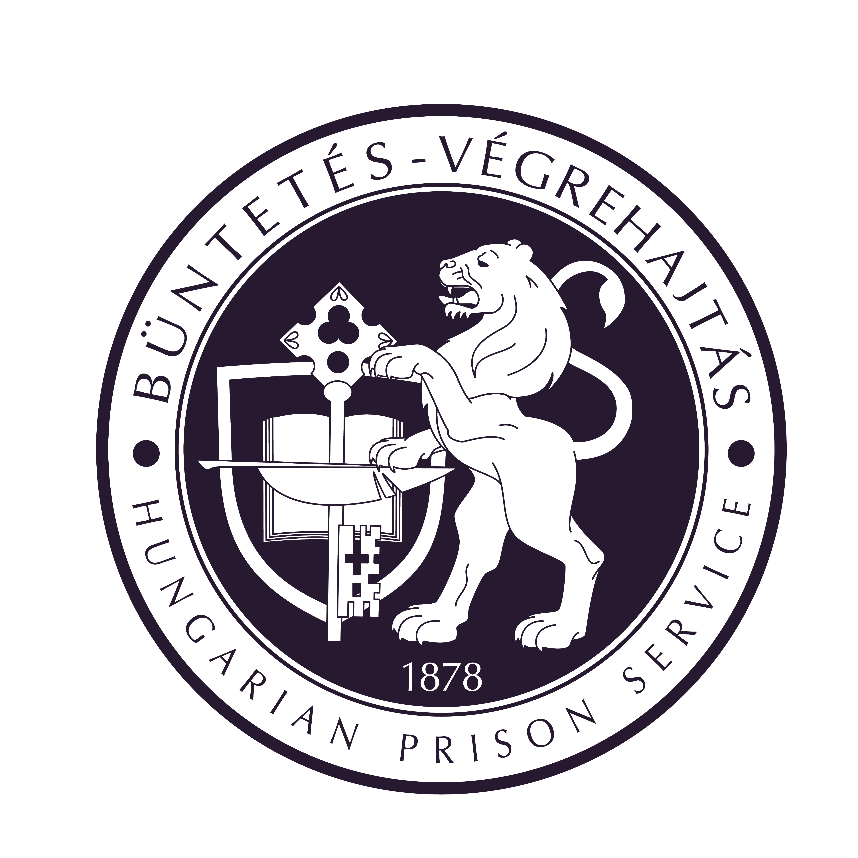 Büntetés-végrehajtási 
igazgatási főfelügyelő 
szakképesítés-ráépülésIGAZGATÁSI ISMERETEKJEGYZETSZERKESZTETTE:Jakulyákné dr. Csende Zsuzsanna bv. főhadnagyHorváth Imre Gábor c. bv. alezredesBÜNTETÉS-VÉGREHAJTÁSI SZERVEZET OKTATÁSI, TOVÁBBKÉPZÉSI ÉS REHABILITÁCIÓS KÖZPONTJA2020Lezárva: 2020. szeptember 03.TartalomA bűnügyi nyilvántartó feladatai, szakterületi szabályai és alapfogalmaiA büntetés-végrehajtási igazgatás (nyilvántartás) szervezeti elhelyezkedéseA büntetés-végrehajtási szervezet az állam rendszerében, feladatai, szakfeladataiA büntetés-végrehajtási szervezet az igazságszolgáltatás rendszerébe tartozó, sajátos feladatokat ellátó állami, fegyveres rendvédelmi szerv.A Bv. szervezet részére feladatot kizárólag törvény határozhat meg. → 1995. évi CVII. Tv. – a büntetés-végrehajtási szervezetrőlFeladatai:  Szabadság-elvonással járó büntetések végrehajtásaLetartóztatás végrehajtásaKényszergyógykezelés végrehajtásaElőzetes kényszergyógykezelés végrehajtásaSzabálysértés és rendbírság átváltoztatása miatti elzárás végrehajtásaBüntetés-végrehajtási pártfogói feladatok végrehajtásaA Bv. szervezet a fenti feladatok törvényes ellátásával járul hozzá a közrend és a közbiztonság erősítéséhez.A Bv. szervezet működését a Kormány, a belügyminiszter útján irányítja és központi vezető szerve a Büntetés-végrehajtás Országos Parancsnoksága.A büntetések és intézkedések végrehajtása felett törvényességi felügyeletet az ügyészség gyakorol. (bv. ügyész)A Bv. szervezet feladatai szakfeladatokra és kapcsolt szakfeladatokra oszlanak → 21/1997 IM rendelet – a Bv. szervezet Szolgálati Szabályzata.A büntetés-végrehajtási szervezet szakfeladatai: Biztonsági szakfeladatNevelési szakfeladat (reintegrációs)Nyilvántartási szakfeladat (igazgatási)Foglalkoztatási szakfeladatEgészségügyi szakfeladatA nyilvántartó csoport/osztály helye és szerepe a büntetés-végrehajtási intézet életébenA nyilvántartó az adott bv. intézet szervezeti felépítésétől, helyi sajátosságaitól és létszámától függően kétféle szervezeti formában működik.A nyilvántartó csoport (a legtöbb helyen) a büntetés-végrehajtási osztályon belül helyezkedik el. Közvetlen irányítását a csoportvezető (esetleg osztályvezető-helyettes) végzi, aki a bv. osztály vezetőjének van alárendelve. Azon bv. intézetekben, ahol külön bűnügyi nyilvántartó osztályként (osztályszerkezetben) működik, ott a nyilvántartó osztályvezető alárendeltségében tevékenykednek.A nyilvántartó napi élő kapcsolatot tart fenn az intézet valamennyi szakterülettel. Fontos szerepet tölt be a bv. intézet életében, tekintettel arra, hogy az általuk kiállított nyilvántartás az alapja valamennyi szakterület nyilvántartásának.A nyilvántartó feladatai (a végrehajtási jellegből adódóan) általában más hatóság döntésein vagy rendelkezésein alapulnak. Feladatai keretében a fogvatartottak részére jognyilatkozatot készít, és azokat továbbítja az illetékes szervek részére. Kiemelt jelentőséggel bír tehát a társszervekkel kapcsolatos együttműködési tevékenysége és az információáramlás.A nyilvántartó csoport/osztály feladata:a fogva tartottak befogadása, a tv.-ben meghatározott adatainak nyilvántartása, előállításuk és szállításuk szervezése, a fogvatartás első és utolsó napjának a megállapítása, a szabadítás előkészítésében történő részvétel, a reintegrációs és egyéb feladatokkal kapcsolatos kapcsolattartás más szakterületekkel, bv. szervekkel, társszervekkel, valamint adatszolgáltatás a vezetett nyilvántartásból az arra jogosultak részére.Főbb szabályok:Magyarország Alaptörvényea büntetés-végrehajtási szervezetről szóló 1995. évi CVII. törvénya szabálysértésről szóló 2012. évi II. törvénya büntetőeljárásról szóló 2017. évi XC. törvénya büntető törvénykönyvről szóló 2012. évi C. törvénya büntetések, az intézkedések, egyes kényszerintézkedések és a szabálysértési elzárás végrehajtásáról szóló 2013. évi CCXL. tv.8/2014. (XII. 12.) IM rendelet a büntetés-végrehajtási intézetekben fogvatartott elítéltek és egyéb jogcímen fogvatartottak egészségügyi ellátásáról9/2014. (XII. 12.) IM rendelet a szabadságvesztés és az elzárás kezdő és utolsó napjának megállapításáról. 13/2014. (XII. 16.) IM rendelet a kényszergyógykezelés és az ideiglenes kényszergyógykezelés végrehajtásáról, valamint az Igazságügyi Megfigyelő és Elmegyógyító Intézet feladatairól15/2014. (XII. 17.) IM rendelet a büntetés-végrehajtási intézetekben fogvatartott elítéltek és egyéb jogcímen fogvatartottak letétjének kezeléséről és a birtokukban lévő külföldi fizetőeszközzel kapcsolatos eljárásról.16/2014. (XII. 19.) IM rendelet a szabadságvesztés, az elzárás, az előzetes letartóztatás és a rendbírság helyébe lépő elzárás végrehajtásának részletes szabályairól.9/2018. (XII. 13.) IM rendelet a fogvatartott személy esetében a büntetőeljárás lefolytatása során, továbbá a büntetőügyekben hozott határozatok végrehajtása során a bíróságokra és egyéb szervekre háruló feladatokról.57/2014. (XII. 5.) BM. rendelet a szabálysértési elzárás végrehajtásának részletes szabályairól15/2018. (VI.7.) BM rendelet a büntetés-végrehajtási intézetben fogvatartott érintett Védelmi Program keretében biztosított védelmének részletes szabályairól16/2018. (VI.7.) BM rendelet a szabadságvesztés, az elzárás, a rendbírság helyébe lépő elzárás, a letartóztatás és a szabálysértési elzárás végrehajtását foganatosító büntetés-végrehajtási intézetek kijelölésének szabályairól20/2016. (VI.8.) szakutasítás a szabadságvesztés büntetés végrehajtásának megkezdésére történő felhívással kapcsolatos feladatokról35/2017. szakutasítás a fogvatartottak nyilvántartására és egyes ügyeinek intézésére vonatkozó eljárásról36/2017. szakutasítás a fogvatartottak szállításáról60/2017. szakutasítás az alapvető jogokat sértő elhelyezési körülmények miatti panasz- és kártalanítási eljárásról21/2020. (VI.11.) BVOP utasítás a fogvatartottak ellátásának és elhelyezésének szabályairól65/2020. (XII.12.) OP. szakutasítás a szabadságvesztés, az elzárás, a rendbírság helyébe lépő elzárás, a letartóztatás és a szabálysértési elzárás végrehajtását foganatosító büntetés-végrehajtási intézetek kijelölésének szabályairól szóló 16/2018. (VI. 7.) BM rendelet végrehajtásáról 3/2019. (III. 20.) BVOP utasítása a büntetés-végrehajtási szervek Adatvédelmi és Adatbiztonsági Szabályzatáról7/2020. (III.5.) BVOP utasítás a fogvartottak elterelés szolgáltatásban való részvételéről8/2020. (III.25.) BVOP utasítás a Befogadási és Fogvatartási Bizottság működéséről16/2020. (V.29) BVOP utasítás a fogvatartotti többletinformáció adatmező vezetésérőlAlapfogalmak:Fogvatartott az, aki a szabadságelvonással járó büntetést, intézkedést, büntetőeljárási kényszerintézkedést, valamint a rendbírság helyébe lépő elzárást és a szabálysértési elzárást büntetés-végrehajtási szervnél tölti.Elítélt, aki a szabadságelvonással járó büntetést büntetés-végrehajtási szervnél tölti.Egyéb jogcímen fogvatartott a kényszergyógykezelt, a kényszerintézkedés hatálya alatt álló személy, a rendbírság helyébe lépő elzárásra kötelezett személy és a szabálysértési elzárásra kötelezett elkövető.Büntetés-végrehajtási ügy a bíróságnak, a végrehajtásért felelős szervnek és az adott ügyben döntési jogkörrel rendelkező személynek a fogvatartást érintő eljárása.Végrehajtásért felelős szerv: a büntetés-végrehajtási szervezet, a javítóintézet és a pártfogó felügyelői szolgálat.A fogvatartottak nyilvántartásaA forgalmi napló és a nyilvántartási számA bv. intézet egyidejűleg a fogvatartottak befogadásáról növedék, a fogvatartottak távozásáról fogyaték forgalmi naplót vezet. Az intézet parancsnoka határozza meg, hogy a megőrzésre befogadottakról kell-e külön forgalmi naplót vezetni. A forgalmi napló folyamatos vezetése kötelező minden esetben, ha a változás az intézetben elhelyezett fogvatartottak létszámát befolyásolja. Ilyen változás különösen: növedék forgalmi naplóba a fogvatartott megőrzésre történő, illetőleg ideiglenes vagy végleges befogadása fogyaték forgalmai naplóba a fogvatartott szabadítása, szökése, engedély nélküli eltávozása, végleg átszállítása, más hatóság részére történő átadása (rendőrségi fogda; katonai bv. intézet; javítóintézet), büntetés-félbeszakításra bocsátása, távollétének jogellenessé válása, halála Forgalmi naplót akkor kell megnyitni, ha a korábban megnyitott növedék napló betelt. A növedék és fogyaték naplót egy időben kell megnyitni. A naplók megnyitása előtt meg kell állapítani az intézet állományi létszámát. Az új növedék napló vezetését annál a sorszámnál kell megkezdeni, ami eggyel többre végződik, mint az intézet állományi létszáma. Az így kimaradó sorszámokhoz tartozó rovatokat átlósan át kell húzni. A fogyaték napló sorszáma mindig az egyes sorszámmal indul. A forgalmi napló vezetése során az intézet állományi létszámának megfelelő folyamatos százas és ezres nagyságrendű sorszámot a megfelelő rovatban tintával kell pótolni.A bv. intézeti állományi létszám ellenőrzésekor a növedék napló utolsó bejegyzésének sorszámából kell kivonni a fogyaték napló utolsó bejegyzésének sorszámát. Az előző kivonás eredménye az intézet állományi létszáma, melyből a távollévők számát levonva kapjuk az intézetben jelenlévők létszámát.A nyilvántartási szám: a befogadó bv. intézet szerinti egyedi sorszám, melyet a befogadás sorrendjében a növedék naplóba kell rögzíteni. E sorszámot a FANY rendszer a befogadáskor generálja. Elsősorban, az esetek többségében ezt a sorszámot használjuk.Vannak azonban olyan esetek, amikor már meglévő, korábbi nyilvántartási számon történik a befogadás. Ez abban az esetben történhet, ha befogadáskor tudomásunk van arról, hogy a fogvatartott a befogadás alapjául szolgáló iratanyagban szereplő ügyből már volt fogva tartva. Az ezt megelőző fogva tartás ezesetben megtörténhetett a befogadó vagy más bv. intézetbe. Ekkor a befogadási ügyében már keletkezett nyilvántartási számot kell használni.A büntetés-végrehajtás fogvatartotti nyilvántartási rendszere és elemeiA fogvatartottról a bv. intézet helyi, az országos parancsnokság központi nyilvántartást vezet.Helyi nyilvántartás: a fogvatartottról a bv. intézetben vezetett - aktuális és archív - nyilvántartás; Archív nyilvántartás: azokat az adatokat tartalmazza, amelyek a változások folytán nem részei az aktuális nyilvántartásnak, valamint a korábbi alapiratokat; A büntetés-végrehajtás fogvatartotti nyilvántartása a bv. intézeten belül is több részre tagozódik, úgymint:- bűnügyi vagy igazgatási nyilvántartás- nevelési nyilvántartás- biztonsági nyilvántartás- egészségügyi nyilvántartás- munkáltatási nyilvántartás - anyagi és pénzügyi nyilvántartásValamennyi nyilvántartás alapját a bűnügyi nyilvántartás képezi, mely a fogva tartott befogadásakor (intézetbe kerülésekor) készül, és folyamatosan vezetve van mindaddig, amíg a fogva tartott a büntetés-végrehajtási intézetben tartózkodik, illetve onnan végleg el nem bocsátják. A nyilvántartásba vétel számítógépen történik az úgynevezett fogvatartotti alap nyilvántartási rendszerben (FANY). Központi nyilvántartás: a fogvatartottról a BVOP-n vezetett - aktuális és archív - nyilvántartás; A központi nyilvántartás az intézeti nyilvántartások adatbázisából áll össze. A központi nyilvántartás részére az adatállomány műholdon keresztül kerül továbbításra. A központi adatállományban javítást, módosítást, adatbevitelt eszközölni nem lehet, ezeket csak az intézetekben lehet elvégezni. A Központi Szállítási és Nyilvántartási Főosztály fő feladata az adatszolgáltatás, a heti rendszerességű körszállítások központi szervezése és irányítása, statisztikák készítése és a fogva tartottak kérelmeinek ügyintézése.A bv. intézet bűnügyi nyilvántartásának szervezeti felépítéseA bv. intézetek bűnügyi nyilvántartással foglalkozó csoportja vagy osztálya általánosan az alábbiak szerint épül fel:befogadósokirattárosok (élő és archív-holt)kézbesítők (iratok kézbesítése)letartóztatottak iratanyagaival foglalkozókbv. ügyekkel foglalkozókfoganatbavétellel foglalkozókszabadítással és azok előkészítésével foglalkozókellenőrzéseket végrehajtók (előadók, főelőadók)vezetők (csoportvezető és helyettese, osztályvezető és helyettese)A büntetés-végrehajtás intézményrendszereAz intézetek profiljaiAz intézeteket alapjaiban három csoportba sorolhatjuk be, úgymint:                 a.) végrehajtó  intézetek (országos, fegyház és börtön)                 b.) megyei intézetek (letartóztatás végrehajtása)                 c.) egészségügyi intézmények (BVEK, IMEI) A letartóztatás elhelyezéseA letartóztatás a terhelt személyi szabadságának bírói elvonása a jogerős ügydöntő határozat meghozatala előtt.A letartóztatást büntetés-végrehajtási intézetben kell végrehajtani.Ha ezt a nyomozási cselekmények elvégzése indokolttá teszi, az ügyész akként rendelkezhet, hogy az letartóztatás legfeljebb összesen 60 napi időtartamban rendőrségi fogdában is végrehajtható. A bíróság a terhelt indítványára a terhelt és gyermeke együttes elhelyezést biztosító részlegen történő elhelyezéséről rendelkezik, ha a terhelt egyévesnél fiatalabb gyermekét gondozó nő és nem áll fenn törvényben meghatározott kizáró ok.Főszabály szerint a letartóztatottat az eljáró ügyészség vagy bíróság székhelye szerint illetékes megyei (fővárosi) bv. intézetben kell elhelyezni, azonban a BVOP KSZNYFO más bv. intézetet is kijelölhet.A letartóztatott katonát a Szombathelyi Országos Büntetés-végrehajtási intézetben kell elhelyezni, ha a bíróság a letartóztatást katonai fogdában rendeli végrehajtani.A letartóztatottakat a nem jogerős ítélet meghozatala után, a bíróság előzetes hozzájárulásával, az ítéletben megállapított végrehajtási fokozatnak megfelelő büntetés-végrehajtási intézetben lehet elhelyezni.A fiatalkorúak letartóztatása az alábbi büntetés-végrehajtási intézetekben hajtható végre:Kecskeméten a Bács-Kiskun Megyei Büntetés-végrehajtási Intézet illetékességi körébe,Pécsett a Baranya Megyei Büntetés-végrehajtási Intézet illetékességi körébe,Szirmabesenyőn a Borsod-Abaúj-Zemplén Megyei Büntetés-végrehajtási intézet illetékességi körébe,a Fiatalkorúak Büntetés-végrehajtási Intézetében (Tököl) a Fővárosi Büntetés-végrehajtási Intézet illetékességi körébe tartozó fiatalkorú letartóztatottak helyezhetők el.Elítéltek elhelyezéseA szabadságvesztésre lehetőség szerint abban a büntetés-végrehajtási intézetben kell elhelyezni, amelyben biztosítható a Központi Kivizsgáló és Módszertani Intézet által megadott szempontok szerint összeállított kockázatértékelési összefoglaló jelentésben meghatározott reintegrációs program végrehajtása.Férfiak - fegyház, börtön, fogház fokozatban:Állampusztai Országos Büntetés-végrehajtási IntézetKözép-Dunántúli Országos Büntetés-végrehajtási Intézet (Baracska)Pálhalmai Országos Büntetés-végrehajtási IntézetSzegedi Fegyház és BörtönSzombathelyi Országos Büntetés-végrehajtási IntézetTiszalöki Országos Büntetés-végrehajtási IntézetFérfiak - fegyház és börtön fokozatban:Balassagyarmati Fegyház és BörtönBudapesti Fegyház és BörtönMárianosztrai Fegyház és BörtönSátoraljaújhelyi Fegyház és BörtönSopronkőhidai Fegyház és BörtönVáci Fegyház és BörtönFérfiak – Börtön és fogház fokozatban:Állampusztai Országos Büntetés-végrehajtási IntézetKözép-Dunántúli Országos Büntetés-végrehajtási Intézet (Baracska)Pálhalmai Országos Büntetés-végrehajtási IntézetTököli Országos Büntetés-végrehajtási IntézetFiatalkorú férfiak:Baranya Megyei Büntetés-végrehajtási Intézet telephelyeként működő Fiatalkorúak Regionális Büntetés-végrehajtási Intézete – PécsBács-Kiskun Megyei Büntetés-végrehajtási Intézet telephelyeként működő Fiatalkorúak Regionális Büntetés-végrehajtási Intézete – KecskemétBorsod-Abaúj-Zemplén Megyei Büntetés-végrehajtási Intézet telephelyeként működő Fiatalkorúak Regionális Büntetés-végrehajtási Intézete – SzirmabesenyőFiatalkorúak Büntetés-végrehajtási Intézete (Tököl)Nők – Fegyház, börtön és fogház fokozatban:Szombathelyi Országos Büntetés-végrehajtási IntézetTiszalöki Országos Büntetés-végrehajtási IntézetNők – Fegyház és börtön fokozatban:Kalocsai Fegyház és BörtönNők – Börtön és fogház fokozatban:Pálhalmai Országos Büntetés-végrehajtási IntézetKiskunhalasi Országos Bv. IntézetB-A-Z Megyei Bv. Intézet (Miskolc)Veszprém Megyei Bv. IntézetNők – Börtön fokozatban:Heves Megyei Büntetés-végrehajtási IntézetFiatalkorú nők:Bács-Kiskun Megyei Büntetés-végrehajtási Intézet telephelyeként működő Fiatalkorúak Regionális Büntetés-végrehajtási Intézete – KecskemétA tényleges életfogytig tartó szabadságvesztésre ítélt férfiak:Budapesti Fegyház és BörtönSátoraljaújhelyi Fegyház és BörtönSzegedi Fegyház és BörtönTiszalöki Országos Bv. IntézetA tényleges életfogytig tartó szabadságvesztésre ítélt nők:Kalocsai Fegyház és BörtönTiszalöki Országos Büntetés-végrehajtási IntézetAz elzárásra ítélt személyek elhelyezéseA felnőtt korúak elzárását az elzárásra ítélt személy lakóhelye szerint illetékes büntetés-végrehajtási intézetben kell végrehajtani.Ha a Büntető Törvénykönyvről szóló 2012. évi C. törvény (a továbbiakban: Btk.) 92–92/B. §-a szerinti beszámítást követően  az elzárásból több mint tizenöt nap van hátra, vagy ha férőhely hiányában nincs lehetőség az elzárás végrehajtására, a felnőtt korú elzárásra ítélt személy elzárását más büntetés-végrehajtási intézetben is végre lehet hajtani.A fiatalkorúak elzárását a fiatalkorú elzárásra ítélt lakóhelyéhez legközelebbi büntetés-végrehajtási intézetben kell végrehajtani.Ha a Btk. 92–92/B. §-a szerintibeszámítását követően az elzárásból kevesebb, mint tizenöt nap van hátra, a fiatalkorú elzárásra ítélt elzárását más büntetés-végrehajtási intézetben is végre lehet hajtani.A katonák elzárását a Fiatalkorúak Büntetés-végrehajtási Intézetének (Tököl) erre elkülönített részlegén kell végrehajtani.A nem magyar állampolgárságú, Magyarországon állandó lakóhellyel nem rendelkezők elzárását az elzárást kiszabó bíróság székhelye szerint illetékes büntetés-végrehajtási intézetben kell végrehajtani.Meg kell említeni, hogy a közelmúltban a tömeges migránsáradattal kapcsolatos feladatként jelentkezett a büntetés-végrehajtásnál több száz migráns bv. intézetekben történő ideiglenes  elhelyezése. Pl: Állampusztai Országos bv. Intézet, Szombathelyi Országos Bv. Intézet, Váci Fegyház és Börtön, Szegedi Fegyház és Börtön.Az anya és a gyermek együttes elhelyezéseAz anya és a gyermek együttes elhelyezését a Bács-Kiskun Megyei Büntetés-végrehajtási Intézet erre kijelölt részlegén (a továbbiakban: anya-gyermek részleg) kell biztosítani. Az anya-gyermek részlegen az anyákon kívül más személy nem helyezhető el.Az elítéltek befogadásaIntézkedés a szabadságvesztés végrehajtásának megkezdéséreA szabadságvesztés végrehajtása iránt azonnal intézkedni kell, ha:a szabadságvesztést kiszabó határozat jogerőre emelkedésekor a terhelt akár az adott ügyben, akár más ügyben előzetes fogvatartásban van,a bíróság a szabadságvesztés végrehajtásának azonnali foganatba vételét rendelte el.A szabadságvesztés végrehajtásának a megkezdésére az elítéltet a BVOP - KSZNYFO hívja fel. A KSZNYFO az elítéltet soron kívül hívja fel a szabadságvesztés végrehajtásának megkezdésére, ha:a kiszabott szabadságvesztés ötévi vagy azt meghaladó tartamú,az elítélt többszörös visszaeső.A felhívást olyan időpontban kell kiadni, hogy azt az elítélt a jelentkezési kötelezettség napja előtt legalább tizenöt nappal megkapja. A felhívást úgy kell kiadni, hogy a szabadságvesztés végrehajtását az elítélt legkésőbb a szabadságvesztés végrehajthatóságának a megállapítását követő három hónapon belül megkezdje. Ha az elítélt a szabályszerűen kézbesített felhívás ellenére nem jelent meg a bv. intézetnél, a BVOP-KSZNYFO haladéktalanul intézkedik az elítélt elővezetése iránt. Ha az elővezetés nem járt eredménnyel, kezdeményezi az első fokon eljárt bíróság székhelye szerint illetékes büntetés-végrehajtási bírónál az elítélttel szemben elfogatóparancs kibocsátását. Az elítéltet a feltételes szabadságra bocsátás lehetőségéből ki kell zárni, ha a határozott ideig tartó szabadságvesztés letöltését önhibájából határidőben nem kezdte meg.Felhívásra jelentkező elítélt útbaindításaHa az elítélt nem a számára kijelölt bv. intézetben jelentkezik, az érintett bv. intézet az elítéltet útba indíthatja a végrehajtásra kijelölt bv. intézetbe. A bv. intézet zárt borítékban átadja az elítéltnek a végrehajtásra kijelölt bv. intézetnek szóló – a befogadáshoz szükséges – iratokat és írásban tájékoztatja az elítéltet a jelentkezési kötelezettségéről, továbbá a kötelezettség elmulasztásának jogkövetkezményeiről. Az útbaindítást úgy kell elvégezni, hogy az elítélt a végrehajtásra kijelölt bv. intézetbe legkésőbb az útba indítást követő napon megérkezhessen.A nyilvántartási szakterület az útba indításról a fogadó bv. intézetet rövid úton, írásban - dokumentált módon - értesíti. Ha az útba indított elítélt az előírt időben nem jelentkezett, a fogadó bv. intézet erről haladéktalanul értesíti a KSZNYFO-t. A KSZNYFO haladéktalanul, írásban megkeresi a területileg illetékes rendőri szervet az elővezetés iránt, eredménytelen elővezetés esetén pedig az elfogatóparancs kibocsátása iránt. Az útba indított elítélt ügyében kiállított iratokat a befogadásig külön kell kezelni. A befogadásA fogvatartottak bv. intézetbe történő befogadását a bűnügyi nyilvántartó befogadósai végzik. Feladataik törvényes ellátása alapozza meg minden más szakterület nyilvántartását. A fogvatartotti adatok a FANY (fogvatatottak alapnyilvántartási rendszere) adatbázisba kerül felvitelre.A befogadós elsődleges feladata annak megállapítása, hogy az elítélt befogadható-e vagy sem. Ezt a tevékenységet a befogadás alapjául szolgáló iratok vizsgálata és a fogvatartott személyazonosságának megállapítása az alapja.  Elítélt befogadása alapjául szolgáló iratokA bv. intézet az elítéltet:a jogerős bírósági ítéletről szóló értesítőlap,az elővezetésről szóló rendelkezés,az elfogatóparancs,a szabadságvesztés letöltésére vonatkozó felhívás,a szabadságvesztés ideiglenes foganatba vételére vonatkozó ügyészi vagy bírói rendelkezés, vagyaz igazságügyért felelős miniszter külföldi bíróság által kiszabott szabadságvesztés végrehajtásának átvételéről szóló értesítéseAz elítélt személy azonosságának megállapításaHa a befogadás során az elítélt személyazonossága iránt kétség merül fel és az a személyazonosító okmánya alapján nem tisztázható, a bv. intézet ellenőrzi, hogy az elítélt arcképmása szerepel-e a bűnügyi nyilvántartási rendszerben, illetőleg ujj- és tenyérnyomata szerepel-e a daktiloszkópiai nyilvántartásban.A bv. intézet megvizsgálja, hogy a befogadás alapjául szolgáló iratok megfelelnek-e a jogszabályok tartalmi és alaki rendelkezéseinek.Az elítélt személyazonosságának megállapítása a fogvatartás alapjául szolgáló iratok adatainak és az elítélt személyazonosságát igazoló okiratban igazolt, illetve az elítélt által közölt adatoknak az egybevetését, valamint az elítélt képmásának az összehasonlítását jelenti.A személyazonosságot megállapító okiratok lehetnek:személyazonosító igazolványútlevélgépjárművezetői engedélyszemélyi igazolvány igénylő lap (a bv. intézetnél hozzáférhető)külföldi esetében a területileg illetékes idegenrendészeti hatóságtól beszerzett okiratFentiek hiányában , illetve az adatok ellenőrzése céljából a közhiteles nyilvántartáshoz tartozó hatósági Integrált Portál-alapú Lekérdező rendszert kell igénybe venni.Hajléktalan elítélt befogadásakor az elítélt utolsó bejelentett lakcímét tisztázni kell az IPL rendszerben.Ha a személyes adatok pontosítása szükséges, akkor az illetékes anyakönyvi hivatalt kell megkeresni a születési anyakönyvi kivonat másolatának megküldése végett.Amennyiben a születési anyakönyvi kivonat másolata alapján valamelyik adatot módosítani kell, az adatok javítása céljából az illetékes ügyészséget vagy bíróságot, esetlegesen egyéb más hatóságot írásban meg kell keresni.Amennyiben a megkeresett hatóság 15 napon belül nem intézkedik a megkeresésre, a bv. intézet a szükséges intézkedés végett a bv. ügyészhez fordulhat.Ha a befogadott személy a befogadás alapjául szolgáló iratokban szereplő személlyel nem azonos, a bv. intézet a befogadásra váró személyt haladéktalanul szabadítja és erről értesíti:az I. fokon eljárt bíróságot (összbüntetés esetén a nje. öb.-t meghozó bíróságot)a lakóhelye szerint illetékes rendőrkapitányságot a bv. bíróta bv. ügyészta BVOP-KSZNYFO-tBMBNyH-tA bv. intézet az elítélt személyazonosságának megállapításához adatokat kérhet:a rendőrségtől más hatóságtól más bv. intézettőlHa ezek nem vezetnek eredményre a bv. intézet a rendőrségtől kérheti a személyazonosság megállapítását.A személyazonosság megállapítása során fenti eljárás kiterjed a befogadó vagy más bv. intézetben rendelkezésre álló archív iratokkal is. A bv. intézet az elítélt személyt a KSZNYFO által, illetve a székhelye szerint illetékes megyei (fővárosi) bíróság bv. csoportja által átadott szabadságvesztési (Szv.) jegyzék alapján fogadja be. A nyilvántartási szakterület a felhívásra jelentkezettek, illetve az elővezetési határozat, elfogatóparancs alapján elővezetettek esetében haladéktalanul megkéri a bv. csoporttól a szabadságvesztés jogerős kiszabásáról szóló bírói értesítést, a mellékbüntetésről szóló értesítést, ítéletkiadmányt, kényszergyógyítás esetén az igazságügyi orvosszakértői véleményt, fiatalkorúak esetében a környezettanulmányt, iskolai bizonyítványt. A nyilvántartási szakterület a felhívás napját követő munkanapon tájékoztatást küld a KSZNYFO, illetve bv. csoport felé, ha a jegyzéken feltüntetett elítélt a felhívásra nem jelent meg, illetve nem volt befogadható. A befogadás megtagadásaA bv. intézet a befogadást megtagadja, ha:a befogadás alapjául szolgáló iratok hiányoznak, vagya befogadásra váró személy a befogadás alapjául szolgáló iratokban megjelölt személlyel nem azonos.A befogadás megtagadásáról az előállító (átkísérő) szervet, valamint a BVOP-KSZNYFO-t vagy a végrehajtást elrendelő hatóságot haladéktalanul értesíteni kell.Ideiglenes befogadásAz elítéltet ideiglenesen kell befogadni, ha:a személyazonossága kétségessé válik, a szabadságvesztés végrehajtására vonatkozó értesítés hiányos vagy kijavításra szorul (intézkedni kell a tisztázására haladéktalanul),  ha a bv. intézet a szabadságvesztés végrehajtását kizáró ok gyanúját észleli.A szabadságvesztés végrehajtására kijelölt bv. intézet az oda útba indított elítéltet az értesítőlap megérkezéséig ideiglenesen fogadja be.Az ideiglenes befogadás az arra okot adó körülmény megszűnéséig, de legfeljebb harminc napig tarthat.Befogadás megőrzésreMegőrzésre kell befogadni az elítéltet, ha:a bv. intézet illetékességi területén – mint más bv. intézetből jogellenesen távollévőt – a rendőrség elfogta és oda előállította,valamely hatósághoz történő előállítás, illetve gyógykezelés céljából vagy egyéb más okból másik bv. intézetbe átszállította,az engedélyezett távollét után más bv. intézetben jelentkezik, mint ahonnan elbocsátották.A megőrzésre befogadott elítéltet a megőrzés okának megszűnését követően a bv. intézetek közötti legközelebbi heti rendszeres szállítással a végrehajtásra kijelölt bv. intézetbe kell szállítani.A megőrzésre befogadásról - a megőrzésre szállítást kivéve - a nyilvántartási szakterület a legközelebbi munkanapon haladéktalanul, írásban értesíti az anyaintézet nyilvántartási szakterületét és tájékoztatják egymást a fogvatartást érintő fontos adatokról.Indokolt esetben az anyaintézet a fogvatartott bv. iratait soron kívül továbbítja a megőrző bv. intézetnek.Elítéltek befogadása elővezetési határozat és elfogatóparancs alapjánHa a befogadásra kijelölt bv. intézetben az elítélt önként, határidőben nem jelentkezik, úgy a bv. intézet értesítése alapján a BVOP-KSZNYFO intézkedik az elítélt elővezetése iránt.Az elővezetés sikertelensége esetén a BVOP-KSZNYFO az elfogatóparancs kibocsátását kezdeményezi az első fokon eljárt bíróság székhelye szerint illetékes bv. bírónál.A bv. intézet a napszaktól függetlenül köteles befogadni az elővezetett elítéltet és azelfogatóparancs alapján elfogott, és a bv. intézetbe előállított elítéltet.Ha hivatali időn kívül az illetékes bv. intézetek az Szv. jegyzéken szereplő adatokkal egyeztetnek az elítélt befogadhatósága és a fogvatartást megalapozó iratok beszerzése végett, mindkét bv. intézetnek feljegyzést kell készíteni.A befogadással kapcsolatos különös intézkedések Az elítéltet a közösségbe helyezés előtt egészségügyi szempontból meg kell vizsgálni. Ha az elítélten a befogadáskor külsérelmi nyomot észlelnek, vagy a rendőrségi fogdából vagy a javítóintézetből átkísért elítélt azt állítja, hogy bántalmazták az orvosi vizsgálatot haladéktalanul el kell végezni, valamint jegyzőkönyvet kell felvenni. A jegyzőkönyv egy-egy példányát az átkísérést végrehajtó szervnek és a törvényességi felügyeletet ellátó ügyésznek meg kell küldeni, amelyhez a látlelet másolatát mellékelni kell.Ha az elítélt a bv. intézetbe magával hozza felügyelet nélkül maradó kiskorú gyermekét, a gyermeknek a gyermek- és ifjúságvédelmi intézménybe történő elhelyezése érdekében a bv. intézet haladéktalanul intézkedik.Ha az elítélt lakása vagy más vagyontárgya őrizetlenül maradt, a bv. intézet erről a lakás fekvése, illetve a vagyontárgy feltalálási helye szerint illetékes települési önkormányzat jegyzőjét, vagy az elítélt által meghatározott személyt értesíti.Az elítéltnek a befogadáskor írásban nyilatkoznia kell arról, hogy rendelkezik-e rendszeres jövedelemmel és annak folyósítását hová kéri. (bv. intézetbe, általa meghatározott személynek)A nyilvántartási szakterület az elítéltet tájékoztatja a szabadságvesztés foganatba vételével kapcsolatban a fogvatartási adataikról és az azokban bekövetkezett változásokról. (ítélet adatai, a szabadságvesztés tartama, végrehajtási fokozata, kezdő és utolsó napja, a feltételes szabadságra bocsátás esedékességének napja, a jogorvoslati jogairól).A befogadós egyéb befogadáskor végzett tevékenységeiA befogadás alkalmával az iratok egyeztetésén és az elítélt személyazonosságának megállapításán kívül a befogadósnak egyéb feladatai is vannak.A befogadás alkalmával az elítéltet ki kell kérdezni arról, hogy volt-e már bv. intézetben, ha volt, akkor annak adatairól (hányszor, hol, mikor szabadult utoljára, volt-e letartóztatásban ebből az ítéletből, hogyan szabadult utoljára-külföldire is)A befogadáskor történő egyeztetésnek ki kell terjedni:a befogadott személyi adatairaa befogadás alapjául szolgáló adatokra, különösen az ítéletébe beszámítandó időkre (őrizet, előzetes fogvatartás, bűnügyi felügyelet) és a végrehajthatóságra vonatkozó adatokra (kegyelem, halasztás)fontos egészségügyi adataira (fertőző betegség, cukros, szívbeteg, gyógyszerszedési szokások)egy körülményeket befolyásoló adatok (vallás, egyéb képzettség, dohányzási szokások)Az elítéltet le kell letétezni, ujj- és tenyérlenyomatot le kell venni és fényképet kell készíteni róla. E feladatokat nem minden intézetben a befogadós végzi.A letétezése során le kell venni pénz-, okmány- és értékletéteit, valamint a tiltott tárgyakat, illetőleg a nála tartható tárgyak többleteit és azon tárgyakat, melyeket ő a letétjébe szeretne helyezni.  A letétezéskor érték- és letéti szelvényt állít ki, melynek szabályait a fogvatartottak letétkezelésének és egyéb pénzügyi rendelkezések végrehajtásának eljárási szabályozásáról szóló 2/2016. OP. szakutasítás tartalmazza.A hivatali időben történő befogadási eljárás során az intézet parancsnoka (továbbiakban: parancsnok) által megbízott személy (továbbiakban: befogadó) végzi a fogvatartott birtokában lévő pénz, érték, okmány és egyéb tárgy átvételét és letétezését. Nem lehet befogadó, akinek feladata a pénz, értéktárgy, okmány és egyéb letéti tárgy kezelése, megőrzése.A hivatali időn kívül történő befogadás esetén a fogvatartott birtokában lévő pénzt, érték, okmány és egyéb letéti tárgyat - megőrzésre - a következő munkanap megkezdéséig a parancsnok által megbízott szolgálatban levő biztonsági tiszt, biztonsági felügyelő vagy körlet-főfelügyelő veszi át. Az átvételt nyomtatványon kell rögzíteni. A szolgálat átadásakor átadás-átvétel tárgyát képezi a kitöltött nyomtatvány, az átvett pénz, érték, okmány és egyéb letéti tárgy, melyek ellenőrzését minden átadás-átvételkor végre kell hajtani. Az átvett pénzt, érték, okmány és egyéb letéti tárgyat a következő munkanapon a biztonsági tiszt, biztonsági felügyelő vagy a körlet-főfelügyelő letétezés céljából a befogadónak adja át.A befogadási eljárás során a bv. intézet igazolás ellenében átveszi a fogvatartottnál nem tartható tárgyakat, valamint azokat a tárgyakat, amelyeknek a letétbe helyezését fogvatartott kéri, majd azt az illetékes a fogvatartott letétjébe helyezi.Letétként kell kezelni:Értékletét: értéktárgyak, készpénz helyettesítő fizetési eszköz (azonosítószám feltüntetése mellett), értékpapír, betétkönyv, nyereményszelvény, nem törvényes fizetőeszköznek minősülő bankjegy és érme, kulcs, vasúti-, autóbusz-, és helyi járatra szóló jegy és bérlet, mobiltelefon (akkumulátor nélkül, kivéve a beépített akkumulátorral rendelkező), valamint egyedi azonosítóval ellátott kisméretű műszaki cikk (A4-es borítékban tárolható),Okmányletét: személyazonosító igazolvány, lakcímet igazoló okmány, útlevél, gépjárművezetői engedély, gépjármű forgalmi engedély, hatósági bizonyítvány, adóazonosító jelet tartalmazó kártya, anyakönyvi kivonat, egyéb okiratnak minősülő dokumentum (pl. bizonyítvány, tanúsítvány stb.),Pénzügyi letét: letéti pénz,Tárgy letét: az előzőekben fel nem sorolt letétbe helyezhető tételek.Helyi intézkedésben bővíthetőek, konkretizálhatók a letétezési tárgykörök, valamint meghatározható a letétbe helyezhető tárgyak mennyisége és súlya.A letéti tárgyakat letétezéskor olyan részletességgel kell leírni, hogy azok a későbbiekben egyértelműen azonosíthatók legyenek. Fel kell tüntetni pl. egyedi jellemzőket, állapotot, azonosítószámot. A tasakok és borítékok esetében szükséges azokra felvezetni a letéti szelvény számát.A befogadónak a befogadás napján vagy az azt követő első munkanapon, de legkésőbb a fogvatartott nyilvántartási számmal történő ellátásakor – a helyi intézkedésben foglalt előírások alapján – tételesen rögzítenie kell a Főnix rendszerben az átvett letéteket, majd arról a rendszerből generált letétszelvényt kell kiállítania.A pénzzel, érték, okmány vagy egyéb letéti tárggyal nem rendelkező fogvatartott befogadásakor is ki kell állítani a letéti szelvényeket, melyeken nem történt érték (letéti), okmány vagy tárgy átvétele tényt kell rögzíteni. A letéti szelvényt a befogadó/letétkezelő és a fogvatartott írja alá.Ha a fogvatartott az aláírást megtagadja, vagy nem tud írni, ezt a letéti szelvényre fel kell jegyezni, a letéti szelvényt a befogadó és két tanú írja alá. A két tanú lehet: a bv. személyi állományának két tagja, vagy a bv. személyi állomány egy tagja és egy - a közügyektől el nem tiltott - elítélt. Nem lehet tanú az értékkezelő és az egyéb letéti tárgy kezelője.Nem letétezhető élelmiszer, illetve a zárkába, a lakóhelyiségbe nem vihető fel a gyorsan romló élelmiszer. Az el nem fogyasztott gyorsan romló élelmiszert jegyzőkönyv felvétele mellett, a fogvatartott jelenlétében meg kell semmisíteni.A fogvatartottal közölni kell, hogy a letétezett technikai berendezéshez tartozó elem, illetve akkumulátor letétben nem helyezhető el, a technikai berendezésből azokat a fogvatartottal ki kell vetetni. Ezek elküldésére a fogvatartottat írásban fel kell szólítani.A fogvatartottal közölni kell, hogy a letétbe nem helyezhető tárgy intézeten kívüli megőrzéséről vagy saját költségén annak elküldéséről köteles gondoskodni. Ha erre nincs lehetőség, azt ideiglenesen át kell venni (analitikában nyilván kell tartani) a két példányban készült kimutatáson és 30 napig kell megőrizni. A kimutatást az átvevő és a fogvatartott, valamint két tanú írja alá. Átszállítás esetén a XII. fejezetben leírtakat kell alkalmazni.Az ideiglenesen átvett tárgyakat a letéti illetve a felszerelési raktárban tárolni nem lehet. A tárolásra kijelölt helyet - helyiséget - a parancsnok határozza meg. Ha megsemmisítésre kerül sor, akkor a megsemmisítést megelőző 5 nappal a fogvatartottat írásban értesíteni kell a megsemmisítés tényéről és időpontjáról.Azokról a biztonságra veszélyes tárgyakról, amelyek nem helyezhetők letétbe és jellegüknél fogva nem is semmisíthetők meg, illetve nem küldhetők haza (különösen adó- és zárjegy nélküli termék, lőfegyver, lőszer, vélhetően robbanó és sugárzó anyag, vagy kábítószer) 3 példányban jegyzőkönyvet kell felvenni. A jegyzőkönyvnek tartalmaznia kell a fogvatartott nyilatkozatát arról, hogy az át nem vehető tárgy mikor és hogyan került a birtokába. Amennyiben a fogvatartott a nyilatkozat megtételét megtagadja, a befogadó azt is a jegyzőkönyvben rögzíti, és két tanúval aláírattatja.Mit-hova kell küldeni:Az adó- vagy zárjegy nélküli termékek észlelése esetén a helyileg illetékes NAV szervezetét kell értesíteni.Lőfegyver illetve lőszer előtalálása esetén haladéktalanul értesíteni kell az intézet székhelye szerint illetékes rendőr-főkapitányságot és az általuk kijelölt személy részére ezeket az eszközöket át kell adni.A kábítószer illetve a kábítószer gyanús anyag előtalálása esetén értesíteni kell az Országos Rendőr-főkapitányság illetékes osztályát, vagy a helyi illetékes rendőr-főkapitányságot (aki intézkedik az előtalált anyag lefoglalásáról, szállításáról, tárolásáról, annak bevizsgálásáról, a jegyzőkönyv felvételéről)Robbanóanyag és robbantószer esetén - a biztonságos elszállítás érdekében - az intézet székhelye szerint illetékes rendőrkapitányságot, sugárzó anyag esetén az Országos Rendőr-főkapitányság illetékes osztályát kell haladéktalanul értesíteni.A biztonságra veszélyes anyagokat a jegyzőkönyv eredeti példányával együtt kell átadni.A jegyzőkönyv másodpéldányát a fogvatartott büntetés-végrehajtási iratai (továbbiakban: bv. irat) között kell megőrizni. A harmadik példányt a fogvatartottnak kell átadni.Kábítószer gyanúja esetén a büntetés-végrehajtásnál rendszeresített berendezésen az ellenőrzést el kell végeztetni.Befogadás után a fogvatartottnál gyógyszer nem maradhat. Külföldi fizetőeszköz átvételeBefogadáskor a fogvatartott jelenlétében - technikai eszközzel - meg kell vizsgálni a külföldi fizetőeszköz valódiságát.Ha a fogvatartottat a rendőri szerv kísérteti át az intézetbe, a külföldi fizetőeszköz valódiságának vizsgálata az átkísérést végző rendőr jelenlétében történik meg.Ha a befogadó azt állapítja meg, hogy a külföldi fizetőeszköz hamisságára gyanú merül fel (továbbiakban: hamisgyanús), akkor 3 példányban jegyzőkönyvet kell felvenni.A jegyzőkönyvnek tartalmaznia kell a fogvatartott személyi adatait, a megvizsgált fizetőeszköz, valutanem összegét, névértékét, címletét, sorszámát és a fogvatartott nyilatkozatát arról, hogy a külföldi fizetőeszköz mikor és hogyan került a birtokába.Ha a fogvatartott a nyilatkozattételt megtagadja, azt jegyzőkönyvben kell rögzíteni két tanú aláírásával.(A külföldi fizetőeszközök jellemzői az alábbi linken tekinthetőek meg: http://www.valutainfo.hu/interbooks.hu/a14.php@cimlet=138&fajta=e&oldal=e.htm)A jegyzőkönyv eredeti példányával együtt a megvizsgált és hamisgyanúsnak talált külföldi fizetőeszközt az intézet székhelye szerint illetékes rendőr-kapitányságnak kell - 24 órán belül - átadni. A jegyzőkönyv egy példányát a fogvatartottnak, egy példányt az átkísérő rendőrnek át kell adni, egy példányát a fogvatartott bv. iratainál kell elhelyezni.Ha a befogadó azt állapítja meg, hogy a külföldi fizetőeszköz nem hamisgyanús, azt a letétezés szabályai szerint kell átvenni és tárolni.Deviza számla nyitásának igényfelmerülése esetén a fogvatartottat az előállítás szabályai szerint ki kell kísérni a legközelebbi pénzintézetbe. A deviza számla nyitást, a külföldi fizetőeszköz átváltást és a kiadás rendjét a parancsnok helyileg szabályozza. Biztosítani kell, hogy a fogvatartott az anyanyelvén vagy az általa ismert más nyelven ismerje meg a külföldi fizetőeszközzel kapcsolatos eljárási szabályokat.A számlanyitást és a külföldi fizetőeszköz átváltást az intézethez lehetőség szerint a legközelebb lévő pénzintézetben vagy hivatalos pénzváltó helyen kell lebonyolítani.A külföldi fizetőeszközzel kapcsolatos egyéb ügyek intézésével a fogvatartott képviselőt bízhat meg a kapcsolattartói közül.Befogadás európai vagy nemzetközi elfogatóparancs alapjánA magyar bíróság által elítélt és európai vagy nemzetközi elfogatóparancs alapján, a külföldön elfogott személyt a bv. intézet napszaktól függetlenül köteles befogadni.Szükség esetén a szabadságvesztés büntetés végrehajthatóságának megállapítása érdekében a bv. intézet a BVOP-n keresztül megkeresi az igazságügyért felelős minisztert.Befogadás külföldi bíróság által kiszabott szabadságvesztés végrehajtásának átvétele eseténA nemzetközi bűnügyi jogsegélyről szóló 1996. évi XXXVIII. törvény, valamint az Európai Unió tagállamaival folytatott bűnügyi együttműködésről szóló 2012. évi CLXXX. törvény alapján a külföldi bíróság által kiszabott szabadságvesztés végrehajtására átvett elítéltet a Fővárosi Büntetés-végrehajtási Intézet fogadja be.Értesítés befogadásrólA bv. intézet az elítélt befogadásáról – a várható szabadulás időpontjának közlésével – tíz napon belül értesítiaz elítélt lakó- vagy tartózkodási helye szerint illetékes rendőrkapitányságotaz első fokú ügydöntő határozatot hozó bíróságotgondnokság alá helyezett elítélt esetében a gondnokot.ha a bíróság a szabadságvesztés végrehajtásának biztosítására irányuló intézkedést rendelt el, akkor a bv. intézet a befogadásról három napon belül az intézkedés előírásainak megtartását ellenőrző rendőrkapitányságot is értesíti, amennyiben az nem azonos a lakóhelye szerinti rendőrkapitánysággal.A Magyar Honvédség és a rendvédelmi szervek volt hivatásos (szerződéses) állományú tagjának szolgálati igazolványát a kiállító szervnek kell megküldeni.A fiatalkorú befogadásáról három napon belül értesíteni kell:a lakóhelye szerint illetékes gyámhatóságot,a fiatalkorú szülőjét vagy más törvényes képviselőjét, gyámság esetén a gyámot,nevelésbe vett fiatalkorú esetén az illetékes területi gyermekvédelmi szakszolgálatottovábbá ha a bv. intézetnek tudomása van arról, hogy a fiatalkorúval szemben közérdekű munka vagy pártfogó felügyelet végrehajtása van folyamatban, a fiatalkorú lakó- vagy tartózkodási helye szerint illetékes kormányhivatalt.A fiatalkorú szabadításáról is ugyanezen hatóságokat kell értesíteni.Befogadási és Fogvatartási Bizottság A bv. intézetek Befogadási és Fogvatartási Bizottságot (a továbbiakban: BFB) működtetnek.A KKMI-ben meghatározott kivizsgálást követően az elítéltet haladéktalanul a számára kijelölt bv. intézet befogadó részlegébe kell helyezni, ahol legfeljebb tizenöt napig tartózkodhat. A befogadó részlegben tájékoztatni kell az elítéltet a kockázatértékelési összefoglaló jelentés tartalmáról, a javasolt visszaesési és fogvatartási kockázatot csökkentő reintegrációs programok igénybevételéről.Az elítélt együttműködésével a bv. intézeti befogadást követően a kockázatértékelési összefoglaló jelentés alapján a befogadó részleg vezetője rögzíti az elítélt beleegyezésével elkészült egyéniesített fogvatartási programtervet, majd a BFB az elítélt személyes meghallgatását követően nyolc napon belül dönt az elítélt rezsimbe helyezéséről és a bv. intézetben működő reintegrációs programokban történő részvételéről.Ha az elítélt KKMI-ben elvégzett vizsgálatára és értékelésére e törvény szerint nem kerül sor, az elítéltet a KKMI által kiadott módszertan alapján a BFB sorolja be az adott fokozathoz tartozó megfelelő rezsimszabály alá. Az elítélt egyéniesítéséhez igazodó rezsimbe sorolásáról és annak megváltoztatásáról, valamint a magas szintű biztonsági kockázati besorolásáról a BFB határozattal dönt. Halaszthatatlan esetekben az elítélt rezsimkategóriájának, illetve elhelyezésének módosításáról a bv. intézet parancsnoka is határozhat. Halaszthatatlan az eset, ha terrorcselekmény, fogolyzendülés, fogolyszökés, támadás, tömeges ellenállás, önkárosítás, vagy bármilyen, az intézet biztonságára veszélyt jelentő más körülményről bejelentés érkezik, valamint ha rendkívüli esemény bekövetkezésétől tartani lehet.A fogvatartásért felelős szakterületek bevonásával a bv. intézetnél kell elvégezni – legalább hathavonta – az elítéltek kötelező felülvizsgálatát a rezsimbe helyezés vonatkozásában, amelyről a BFB dönt.A BFB elítéltekkel kapcsolatos feladatai:az elítélt befogadást követő elhelyezése,a rezsimbe sorolás és a besorolás megváltoztatása,a rezsimbe helyezés felülvizsgálata,a reintegrációs programba történő bevonás, ilyen programba történő helyezés vagy annak megszüntetése, a programon való részvétel eredményességének értékelése,a biztonsági kockázati besorolás és a besorolás megváltoztatása,a nem dolgozó és újonnan befogadott elítélt munkába állítása, a munkahely és a munkakör kijelölése,a dolgozó elítélt más munkahelyre történő áthelyezése, munkahelyről történő leváltása,a bv. szerv orvosának javaslata alapján döntés a munkaterápiás foglalkoztatásról, annak munkaidejéről és munkarendjéről,az oktatásra, a szakképzésre és a továbbképzésre jelentkezők beiskolázása,a hosszúidős speciális részlegen történő elhelyezés vagy annak megszüntetése,a gyógyító-terápiás részlegen történő elhelyezés vagy annak megszüntetése,a pszichoszociális részlegen történő elhelyezés vagy annak megszüntetése,a drogprevenciós részlegen történő elhelyezés vagy annak megszüntetése,az alacsony biztonsági kockázatú részlegen történő elhelyezés vagy annak megszüntetése,reintegrációs őrizet elrendelésére javaslattétel,jogszabályban meghatározott egyéb feladat,a vallási részlegen történő elhelyezés vagy annak megszüntetése,a társadalmi kötődés programba történő bevonás vagy annak megszüntetése.A BFB a feladatkörének ellátása során az 1., 4., 6-8., 10., 12., 15. pontjában meghatározott feladatkörének ellátása során az elítéltet meghallgatja, egyéb esetben meghallgatást tarthat.Az elítéltet a bv. intézet parancsnoka és a BFB döntéseivel szemben e törvényben meghatározott jogorvoslati jog illeti meg. Jogorvoslatnak a határozat, illetve a döntés végrehajtására nincs halasztó hatálya.A BFB részletes feladatait, tagjait, eljárásrendjét az országos parancsnok határozza meg.A bv. intézet parancsnokának hatáskörei kapcsán a BFB véleményezési, illetve javaslattételi feladatokat is elláthat.A BFB a KKMI részére az elítélt záró kockázatelemzési vizsgálatához véleményt készít.A nyilvántartási szakterület a bv. intézet parancsnoka által meghatározott módon a Befogadási és Fogvatartási Bizottság (a továbbiakban: BFB) részére adatot szolgáltat a visszaesési és fogvatartási kockázatok mérésére szolgáló prediktív mérőeszközön keresztül.Az előírt adatokon kívül a biztonsági szempontból fontos információkról is tájékoztatja a BFB-t, így különösen, ha az elítélt a fogvatartás alól kivonja magát, valamint az elítélttel kapcsolatosan az újabb büntetőeljárás adatairól.A Kockázatelemzési és Kezelési RendszerA bv. szervezet az elítélt visszaesési és fogvatartási kockázatainak felmérésére, annak mérséklése, illetve a sikeres társadalmi reintegráció elősegítése érdekében a Bv. tv. 82. § 3. pontjában meghatározott Kockázatelemzési és Kezelési Rendszert (a továbbiakban: KEK rendszer) alakít ki és működtet.A KEK rendszer elemei:a) a visszaesési és fogvatartási kockázatok mérésére szolgáló prediktív mérőeszközök,b) a szabadságvesztés során alkalmazott progresszív rezsimszabályok,c) a fogvatartási és visszaesési kockázatok csökkentésére irányuló és reintegrációs célú programok.A kockázatelemzés olyan büntetés-végrehajtási szakmai tevékenység, amelynek során az elítélt vonatkozásában felmérésre és értékelésre kerül az e rendeletben meghatározott kockázatcsoportok kockázati értéke.Az elítélt befogadását követően, de az elhelyezésére kijelölt bv. intézet BFB-nak az ülését megelőzően el kell végezni az alábbi kockázatcsoportok felmérését:a) fogolyszökés és annak kísérlete,b) öngyilkosságra irányuló magatartás,c) önkárosítás,d) bármely személy elleni erőszakos cselekmény vagy annak kísérlete,e) a bűnözői, illetve a fogvatartotti szubkultúrában betöltött vezetői, szervezői, végrehajtói szerep, tevékenység, ha erre vonatkozóan információ áll rendelkezésre,f) pszichoaktív szerrel való visszaélés.Fentiek alapján a kockázati érték magas, közepes vagy alacsony lehet.Az elítélt köteles együttműködni a visszaesési és fogvatartási kockázatok felmérését szolgáló eljárások során.A kockázatkezelés olyan büntetés-végrehajtási szakmai tevékenység, amely során a különböző kockázatcsoportok felmérése alapján  az egyéniesített fogvatartási programtervben foglaltak teljesítését biztosítják és nyomon követik. A kockázatkezelés a szabadságvesztés teljes tartamára kiterjed, annak egyes elemei az elítélt teljesítményétől és eredményeitől függően módosulhatnak.A Központi Kivizsgáló és Módszertani Intézetben (a továbbiakban: KKMI) az elítélteket a végrehajtási fokozatok szerint elkülönítetten kell elhelyezni, de az ott elhelyezett elítélt vonatkozásában a progresszív rezsimszabályokat nem kell alkalmazni.A KKMI a feladatai végrehajtása során személyes interjúkat, kérdőíveket, pszichodiagnosztikai teszteket és egészségügyi vizsgálati módszereket alkalmaz.A KKMI összefoglaló jelentésben megállapítja az elítélt:a) a visszaesési és fogvatartási kockázatba sorolását,b) a foglalkoztatásba, kiemelten a munkáltatásba, az oktatásba és képzésbe történő bevonásának lehetőségét,c) a visszaesési kockázatot csökkentő és a reintegrációját elősegítő programokat.A bv. intézet adatkezeléseAz adatkezelő szerv – meghatározott adatok kivételével – az általa kezelt adatokat továbbítja, valamint az iratokról teljes körű tájékoztatást ada miniszter,a bíróság,az ügyészség,a rendőrség és az egyéb nyomozó hatóságok,a nemzetbiztonsági szolgálatok,a Nemzeti Adatvédelmi és Információszabadság Hatóság részére.Az előzőekben nem említett állami szervek, nemzetközi és egyéb szervezetek, továbbá az állampolgárok részére hivatalból, egyébként kérelemre a feladataik ellátásához, illetve a jogaik érvényesítéséhez szükséges adatokat továbbítja, valamint az iratokról tájékoztatást ad.Az adatszolgáltatásra irányuló kérelemnek az adatkérés indokát, jogszabályi alapját, illetve az adatszolgáltatáshoz fűződő érdek igazolását kell tartalmaznia.A fogvatartott adatai — személyazonosításra alkalmatlan módon — statisztikai és tudományos célra felhasználhatók.A befodáskor elkészített bv. iratanyagA fogvatartottak befogadását megelőzően a befogadós előkészíti a befogadáshoz szükséges nyomtatványokat. Ezek a következők:iratborítóiratborító betétlapegészségügyi anyagbetétlap egészségügyi anyaghozszemélyi lap (nevelési anyag)mutató karton (2 egyes intézetekben 3 db)A BVOP KSZNYFO 2017. március 30-án jóváhagyott (30500-7/13732-1/2017. számú) körlevele az egységes bv. iratanyag rendezési gyakorlat kialakítása érdekében került kiadásra. E körlevél szerint a bv. iratanyagokat az alábbiak szerint kell összeállítani:Az anyag legelső irata az aktuális nyilvántartási lapEz alatt az aktuálisan töltött ítélet anyaga kerüljön (bírói értesítés, I-II, fokú ítéltkiadmány, mellékbüntetési lap, ítélethez tartozó különböző előterjesztések és végzések, ítélethez tartozó értesítések, egyéb iratok)Következő a sorszám szerint következő ítélet anyaga (ha van ilyen)Az összbüntetés iratanyagát az alapítéletek anyagai képezzék azok minden iratával együttElőzetes fogvatartásra vonatkozó iratanyagok, rendelvények (ügyészi, bírói), értesítők (elrendelő meghosszabbító, megszüntető), egyéb iratok (levelezések)Ez után legyen elhelyezve a Pbh. és közérdekű munka, valamint a büntetőjogi elzárás anyagai külön-külön iratanyagban a végrehajtások szerinti sorrendbenSzabálysértési elzárások anyagai a végrehajtási sorrendjébenEgyéb bv. ügyekre vonatkozó iratok (EVSZ, reintegrációs őrizet, kártalanítás)IdézésekSzolgálati jegyekÚj büntetőügyekkel kapcsolatos iratok (véleményem szerint ezt az anyag elejébe figyelmet felkeltve helyezzük el)Fentiekbe be nem sorolható anyagok (igazolások kérése fogvatartásról, egyéb kérelmek)Befogadás során keletkezett iratokA már nem aktuális nyilvántartó lapok időrendi sorrendben – a felső legyen legkésőbb készített és alul a legrégebben készült (A fogvatartás teljes ideje alatt NEM semmisítünk meg nyilvántartó lapot és minden változás esetén új nyilvántartó lapot kell nyomtatni!!!!!)A szabadságvesztés foganatba vételeA szabadságvesztés foganatba vétele a szabadságvesztés kezdő és utolsó napjának a megállapítását jelenti.A bíróság által kiszabott szabadságvesztést végrehajtó büntetés-végrehajtási intézet (a továbbiakban: bv. intézet) a befogadástól vagy a szabadságvesztésről szóló bírósági értesítés átvételétől számított legkésőbb nyolc napon belül megállapítja és az elítélttel írásban közli:a szabadságvesztés végrehajtásának kezdő és utolsó napját,a reintegrációs őrizet esedékességének napját és a lejárati napját,a feltételes szabadságra bocsátás esedékességének napját,az átmeneti csoportba helyezés esedékességének napját. (nem rendelet írja elő.)A bv. intézet, ha olyan körülményt észlel, amely alapján ideiglenes befogadásnak van helye, haladéktalanul intézkedik annak tisztázására, továbbá haladéktalanul értesíti az eljáró bíróságot, ha a Be. szerinti különleges eljárásnak van helye.A bv. intézet az elítélt kérésére köteles betekintést engedni azokba az iratokba, amelyek alapján a megállapítást elvégezte.Fő szabály szerint ahol tartam szerepel, ott egy hónap harminc napnak felel meg. A szabadságelvonással járó büntetés és intézkedés, valamint a szabálysértési elzárás tartamába minden megkezdett nap beszámít, a végrehajtás utolsó napját naptári nap szerint kell meghatározni.A szabadságvesztés tartamába nem számít be az az idő, amíg az elítélt a szabadságvesztés végrehajtása alól kivonja magát, valamint büntetés-félbeszakításon tartózkodik.Előzetes fogvatartásban töltött időAz előzetes fogvatartásban töltött idő tartamát a bv. intézetnek akkor kell külön kiszámítania, ha az előzetes fogvatartás bármely okból megszakadt. A Btk. szerinti olyan bűnügyi felügyelet, amelynek során a bíróság a terhelt számára előírta, hogy lakást, egyéb helyiséget, intézményt vagy ahhoz tartozó bekerített helyet engedély nélkül nem hagyhat el [a továbbiakban: a Btk. 92. § (1) bekezdése alapján beszámítandó bűnügyi felügyelet], az előzetes fogvatartást megszakítja. Az előzetes fogvatartásban töltött időtartam megállapításánál a fogvatartás utolsó napját követő naptári nap számából ki kell vonni az előzetes fogvatartás első napját. Ha a művelet nem végezhető el, az előzetes fogvatartás utolsó hónapját megelőző hónapot kell naptári napokra bontani, majd a számítást ennek alapulvételével kell elvégezni.Ha a szabadságvesztésbe több előzetes fogvatartás idejét kell beszámítani, a beszámítandó fogvatartások tartamát össze kell adni, majd az így kapott együttes időtartamot kell a szabadságvesztés időtartamából levonni.Ha az elítéltet a bíróság rendelkezése alapján a rendőrség elfogja és az elfogás napján a bv. intézetnek nem adja át, a rendőrségi fogdában töltött időt – a rendőrség igazolása alapján – a szabadságvesztés utolsó napjának és a feltételes szabadságra bocsátás esedékességi napjának a kiszámításánál kell figyelembe venni.Az elítélttel szemben a magyar bíróság által kibocsátott elfogató parancs alapján a külföldi hatóságok által foganatosított fogvatartás idejét – az igazságügyért felelős miniszter által irányított minisztérium hivatalos igazolása alapján – a szabadságvesztés utolsó napjának és a feltételes szabadságra bocsátás esedékességi napjának a kiszámítását végző bv. intézetnek kell figyelembe vennie.A Btk. 92. § (1) bekezdése alapján beszámítandó bűnügyi felügyeletben töltött időA bv. intézet a  Btk. 92. § (1) bekezdése alapján beszámítandó bűnügyi felügyeletben töltött idő tartamát a letartóztatás beszámítása alapján meghatározott számítási mód szerint kiszámítja. A Btk. 92. § (1) bekezdése alapján beszámítandó bűnügyi felügyeletben töltött idő tartamát a bv. intézet a bíróságnak a Btk. 92. § (3) bekezdése alapján hozott rendelkezése szerint átszámítja. Az így kapott tartam a Btk. 92. § (1) bekezdése alapján beszámítandó bűnügyi felügyelet miatt a szabadságvesztésbe beszámítandó tartam (a továbbiakban: bűnügyi felügyelet miatt beszámítandó tartam). A Btk. 92. § (1) bekezdése alapján beszámítandó bűnügyi felügyeletben töltött időtartamot és a bűnügyi felügyelet miatt beszámítandó tartamot napokban kell megállapítani.Ha a szabadságvesztésbe az előzetes fogvatartásban töltött időt és a Btk. 92. § (1) bekezdése alapján beszámítandó bűnügyi felügyeletet is be kell számítani, akkor az előzetes fogvatartásban töltött időt és a bűnügyi felügyelet miatt beszámítandó tartamot össze kell adni, majd az eredményt kell a szabadságvesztés tartamából levonni.Ha több Btk. 92. § (1) bekezdése alapján beszámítandó bűnügyi felügyeletet kell a szabadságvesztésbe beszámítani, az egyes Btk. 92. § (1) bekezdése alapján beszámítandó bűnügyi felügyeletben töltött időtartamokat ki kell számítani, és össze kell adni, ennek eredményéből kell a bűnügyi felügyelet miatt beszámítandó tartamot megállapítani, majd az eredményt kell a szabadságvesztés tartamából levonni.Összbüntetésbe foglalás esetén a bűnügyi felügyelet miatt beszámítandó tartamot alapítéletenként külön-külön kell meghatározni.Bűnügyi felügyelet beszámítása esetén egynapi szabadságvesztésnek fegyház fokozat esetén öt nap, börtön fokozat esetén négy nap, fogház fokozat esetén három nap,egynapi elzárásnak két nap,négy óra közérdekű munkának egy nap,egynapi tétel pénzbüntetésnek egy napbűnügyi felügyeletben töltött idő felel meg.A szabadságvesztés kezdőnapjának megállapításaA szabadságvesztés kezdő napja:az ítélet meghozatalának napján letartóztatásban lévő elítélt esetén az ítélet jogerőre emelkedését követő nap;szabadlábon lévő elítélt esetén a bv. intézetbe való befogadás napja;a szabadságvesztést töltő és más ügyben ismét végrehajtandó szabadságvesztésre ítélt esetén a korábbi szabadságvesztés utolsó napját követő nap;akinek a feltételes szabadságra bocsátását engedélyezték, a más ügyben kiszabott szabadságvesztés tekintetében a feltételes szabadságra bocsátás napja;letartóztatott esetén, ha más ügyben érkezik szabadságvesztés végrehajtására vonatkozó bírósági értesítés, az ennek átvételét követő nap;a szabadságvesztés végrehajtásának megszakítását követő nap az utóbbi szabadságvesztés tekintetében;életfogytig tartó szabadságvesztés esetén, ha annak foganatba vétele miatt határozott tartamú szabadságvesztés megszakítására kerül sor, az életfogytig tartó szabadságvesztést kiszabó ítélet jogerőre emelkedését követő nap;ha elzárást vagy szabálysértési elzárást töltő esetében más ügyben érkezik letartóztatás, szabadságvesztés, közérdekű helyébe lépő szabadságvesztés, pénzbüntetést munka helyébe lépő szabadságvesztés végrehajtására vonatkozó értesítés, akkor a kezdőnap az értesítő átvételét követő nap,összbüntetésbe foglalás esetén az alapítélettel kiszabott szabadságvesztés kezdőnapja;a Bv. tv. 112. § (1) bekezdése esetén az összbüntetésként megállapított szabadságvesztés végrehajtására vonatkozó bírósági értesítés átvételét követő nap;a Bv. tv. 112. § (2) bekezdése esetén a rendkívüli jogorvoslat alapján meghozott ügydöntő határozatról – ide értve a jogegységi határozatot is – kiállított bírósági értesítés átvételét követő nap;Útbaindítás esetén a szabadságvesztés kezdőnapja:ha a szabadságvesztés végrehajtásának megkezdésére jelentkező elítéltet a végrehajtásra kijelölt bv. intézetbe útba indítják és az elítélt ott az előírt időben megjelenik, a szabadságvesztés kezdő napjaként az útba indítás napja, egyébként pedig – ha nem jelentkezik az előírt időben – a kijelölt bv. intézetbe történő befogadás napjaVégrehajtandó szabadságvesztések összbüntetésbe foglalása esetén a már megállapított kezdő napot akkor kell ismételten megállapítani, ha az összbüntetésbe foglalt szabadságvesztések végrehajtása között más ügyben elrendelt letartóztatás, az összbüntetéssel nem érintett szabadságvesztés, közérdekű munka helyébe lépő szabadságvesztés, pénzbüntetés helyébe lépő szabadságvesztés vagy elzárás került végrehajtásra.Ha az összbüntetési ítélet olyan időpontban emelkedik jogerőre, amikor az elítélt az összbüntetésként megállapított szabadságvesztést már kitöltötte, és az elítélttel szemben más ügyben kiszabott szabadságvesztést kell foganatba venni, a végrehajtásra kerülő szabadságvesztés tartamába be kell számítani azt az időtartamot, amennyivel az elítélt által kitöltött szabadságvesztés tartama meghaladja az összbüntetésként megállapított szabadságvesztés tartamát.Ha rendkívüli jogorvoslat folytán meghozott határozatban a bíróság az elítélttel szemben nem, vagy nem a rendkívüli jogorvoslattal megtámadott határozattal megegyező tartamban szab ki szabadságvesztést, vagy a kiszabott szabadságvesztés tartamát mérsékli, és az elítélt a kiszabott tartamnál hosszabb időt töltött szabadságvesztésben, ha az elítélttel szemben más ügyben kiszabott szabadságvesztést kell foganatba venni, akkor a végrehajtásra kerülő szabadságvesztés tartamába be kell számítani azt az időtartamot, amennyivel az elítélt által kitöltött szabadságvesztés tartama meghaladja a rendkívüli jogorvoslat folytán meghozott határozattal megállapított szabadságvesztés tartamát.Az előzőek abban az esetben alkalmazhatóak, ha az elítélten az összbüntetésként megállapított, illetve a rendkívüli jogorvoslattal megtámadott határozattal kiszabott szabadságvesztést és a más ügyben végrehajtásra váró szabadságvesztést folyamatosan hajtják végre. A fentiek akkor is alkalmazandók, ha a túltöltés tartama hosszabb a végrehajtásra váró szabadságvesztés tartamánál, de további szabadságvesztések várnak végrehajtásra.Összebüntetés esetén a szabadságvesztés kezdőnapja:összbüntetésbe foglalás esetén az alapítélettel kiszabott szabadságvesztés kezdőnapja;a letartóztatás, illetve a közérdekű munka helyébe lépő szabadságvesztés, a pénzbüntetés helyébe lépő szabadságvesztés, továbbá az elzárás utolsó napját követő nap;ha az összbüntetésbe foglalt szabadságvesztések között összbüntetésbe nem foglalt szabadságvesztés végrehajtására került sor, az összbüntetéssel nem érintett szabadságvesztést követően – ha az ítéletből kitöltve szabadul – a korábbi szabadságvesztés utolsó napját követő nap;ha az összbüntetésbe foglalt szabadságvesztések között összbüntetésbe nem foglalt szabadságvesztés végrehajtására került sor, az összbüntetéssel nem érintett szabadságvesztést követően – ha az elítélt feltételes szabadságra bocsátását engedélyezték – a más ügyben kiszabott szabadságvesztés tekintetében a feltételes szabadságra bocsátás napja;a már kitöltött összbüntetés a megállapított túltölött tartam esetén az összbüntetésként megállapított szabadságvesztés végrehajtására vonatkozó bírósági értesítés átvételét követő nap;a már kitöltött összbüntetés a megállapított túltölött tartam esetén a rendkívüli jogorvoslat alapján meghozott ügydöntő határozatról – ide értve a jogegységi határozatot is – kiállított bírósági értesítés átvételét követő nap;A szabadságvesztés utolsó napjának megállapításaA szabadságvesztés utolsó napjának megállapításánál az őrizetbe vétel napjához vagy az előzetes fogvatartás első napjához, egyéb esetekben a szabadságvesztés kezdő napjáhozkell hozzáadni a szabadságvesztés kitöltetlen tartamát.A végrehajtási sorrend megállapításaTöbb határozott tartamú szabadságvesztés végrehajtásának sorrendje: fegyház, börtön, fogház. A fiatalkorúval szemben kiszabott börtön- és fogházbüntetés végrehajtása megelőzi az egyéb szabadságvesztés végrehajtását. Az azonos végrehajtási fokozatban lévő – összbüntetésbe nem foglalható vagy összbüntetésbe nem foglalt – szabadságvesztések közül azt a szabadságvesztést kell előbb végrehajtani, amelyből az elítélt feltételes szabadságra bocsátása kizárt. Az elzárás, a közérdekű munka, a közérdekű munka helyébe lépő szabadságvesztés és a pénzbüntetés helyébe lépő szabadságvesztés végrehajtása az értesítőlapoknak a végrehajtásért felelős szervhez érkezésének sorrendjében történik.A végrehajtási sorrend érvényesítése érdekében a folyamatban lévő büntetés végrehajtását meg kell szakítani. A végrehajtási sorrend érdekében megszakított szabadságvesztés utolsó napját – többszöri megszakítás esetén minden alkalommal – ismételten meg kell állapítani.Ha azonos napon több szabadságvesztés végrehajtására érkezik bírói értesítés, akkor a foganatba vétel sorrendjénél az alábbiak szerint kell eljárni:ha egy időben fiatalkorúként és felnőtt korúként kiszabott szabadságvesztés végrehajtásáról érkezik értesítés, elsőként a fiatalkorúként kiszabott szabadságvesztés kezdő és utolsó napját kell megállapítani;elsőként a szigorúbb végrehajtási fokozatban végrehajtandó szabadságvesztés kezdő és utolsó napját kell megállapítani;az előzőekben írt feltételek hiányában annak a szabadságvesztésnek a kezdő és utolsó napját kell először megállapítani, amelyből az elítélt nem bocsátható feltételes szabadságra;egyéb esetekben az azonos fokozatok esetén a hosszabb tartamú szabadságvesztésnek kell először a kezdő és utolsó napját megállapítani.Azonos napon érkezett több szabadságvesztésre átváltoztatott pénzbüntetést tartalmazó értesítés esetén azon szabadságvesztés kezdő és utolsó napját kell elsőként megállapítani, amelyiknél az ítéletben meghatározott napi tétel mértéke magasabb.A kényszergyógykezelés elrendelése a szabadságvesztés, az elzárás, a közérdekű munka és a javítóintézeti nevelés végrehajtását megszakítja.A szabadságvesztés és a kényszerintézkedés foganatosítása az elzárás, a közérdekű munka, a közérdekű munka helyébe lépő szabadságvesztés, a pénzbüntetés helyébe lépő szabadságvesztés és a javítóintézeti nevelés végrehajtását megszakítja. A javítóintézeti nevelés foganatosítása az elzárás és a közérdekű munka végrehajtását megszakítja. Az elzárás foganatosítása a közérdekű munka végrehajtását megszakítja. A szabadságelvonással járó büntetés és intézkedés, valamint a kényszerintézkedés foganatba vétele a szabálysértési elzárás végrehajtását megszakítja.A reintegrációs őrizet időpontjának megállapításaHa a reintegrációs őrizet elrendelésének feltételei fennállnak és az elítélt feltételes szabadságra bocsátása kizárt, a reintegrációs őrizet esedékességi napjának megállapításánál a szabadságvesztés kitöltetlen tartamából ki kell vonni a Bv. tv. által meghatározott lehetséges tartamot, majd a fennmaradó tartamot hozzá kell adni a szabadságvesztés megállapított kezdő napjához. Ez esetben a reintegrációs őrizet lejárati napja a szabadságvesztés utolsó napjával megegyezik.Ha a reintegrációs őrizet elrendelésének feltételei fennállnak és az elítélt feltételes szabadságra bocsátható, akkor először a feltételes szabadságra bocsátás esedékességének napját kell kiszámítani és a feltételes szabadságra bocsátás esedékessége napjából ki kell vonni a Bv. tv.-ben meghatározott lehetséges tartamot. Ez esetben a reintegrációs őrizet lejárati napja a feltételes szabadságra bocsátás esedékessége napját megelőző nap.Ha a reintegrációs őrizet elrendelhetőségének hónapjában az esedékességi napnak megfelelő nap nincs, a számítást naptári napra bontva kell elvégezni.A feltételes szabadság időpontjának megállapításaHatározott ideig tartó szabadságvesztés kiszabása esetén a bíróság az ítéletében megállapítja a feltételes szabadságra bocsátás legkorábbi időpontját, vagy azt, hogy a feltételes szabadságra bocsátás lehetősége kizárt.A feltételes szabadságra bocsátás  legkorábbi időpontja:a büntetés kétharmad része,visszaeső esetén háromnegyed részede legkevesebb három hónapnak a kitöltését követő nap.5 évet meg nem haladó szabadságvesztés kiszabása esetén - különös méltánylást érdemlő esetben - a bíróság ítéletében akként rendelkezhet, hogy az elítélt a büntetés fele részének letöltése után feltételes szabadságra bocsátható. (Ez a rendelkezés nem alkalmazható, ha az elítélt többszörös visszaeső.)Nem bocsátható feltételes szabadságra:a többszörös visszaeső, ha a szabadságvesztést fegyház fokozatban kell végrehajtani,az erőszakos többszörös visszaeső,aki a bűncselekményt bűnszervezetben követte el,akit olyan szándékos bűncselekmény miatt ítéltek szabadságvesztésre, amelyet korábbi, határozott ideig tartó végrehajtandó szabadságvesztésre ítélése után, a végrehajtás befejezése vagy a végrehajthatóság megszűnése előtt követett el.akit tettesként ítéltek végrehajtandó szabadságvesztésre az alábbi bűncselekmények miatt:ea) népirtás, emberiesség elleni bűncselekmény, apartheid, ha a halált szándékosan okozva követik el [142. § (1) bekezdés a) pont, 143. § (1) bekezdés a) pont, 144. § (1) bekezdés a) pont],eb) emberölés [160. § (1) és (2) bekezdés],ec) emberrablás [190. § (4) bekezdés],ed) fogolyzendülés, terrorcselekmény, jármű hatalomba kerítése és zendülés súlyosabban minősülő esetei, ha a halált szándékosan okozva követik el [284. § (4) bekezdés, 314. § (1) bekezdés, 320. § (2) bekezdés, 442. § (4) bekezdés], vagyee) elöljáró vagy szolgálati közeg elleni erőszak [445. § (5) bekezdés a) pont].(5)23 Nem bocsátható feltételes szabadságra az sem, akita) a (4) bekezdés e) pontjában meghatározott bűncselekmény elkövetése eseténaa) előkészület miatt,ab) részesként, vagyac) korlátlan enyhítés alkalmazásával, vagyb) a hozzátartozója sérelmére elkövetett, nyolcévi vagy ennél súlyosabb szabadságvesztéssel fenyegetett személy elleni erőszakos bűncselekmény miattítéltek végrehajtandó szabadságvesztésre.(6)24 A bíróság az ügydöntő határozatban az (5) bekezdésben meghatározott elkövető feltételes szabadságra bocsáthatóságáról rendelkezhet, ha az elkövetés körülményeire, az elkövető személyében rejlő társadalomra veszélyesség fokára vagy egyéb büntetéskiszabási körülményekre figyelemmel, a társadalom védelme és annak megelőzése, hogy az elkövető újabb bűncselekményt kövessen el, pártfogó felügyelet elrendelésével és külön magatartási szabály meghatározásával elérhető.(7)25 Az (5) bekezdés b) pontja alkalmazásában hozzátartozó alatt az elkövető gyermekének szülőjét, volt házastársát, volt élettársát, gondnokát, gondokoltját, gyámját vagy gyámoltját is érteni kell.Határozott ideig tartó szabadságvesztés esetén a feltételes szabadság tartama azonos a szabadságvesztés hátralevő részével, de legalább egy év. A bíróság az ítéletében rendelkezhet úgy, hogy a feltételes szabadság tartama legalább egy, legfeljebb három évvel meghosszabbodik.Ha a szabadságvesztés hátralevő része egy évnél rövidebb, és végrehajtását nem rendelték el, a büntetést - a feltételes szabadság letelte után - a hátralevő rész utolsó napjával kell kitöltöttnek tekinteni.A bíróság a feltételes szabadságot megszünteti, ha az elítéltet:az ítélet jogerőre emelkedését követően elkövetett bűncselekmény miatt a feltételes szabadság tartama alatt, vagya feltételes szabadság tartama alatt elkövetett bűncselekmény miatt végrehajtandó szabadságvesztésre ítélik.A bíróság a feltételes szabadságot megszüntetheti, ha az elítéltet az előbb meghatározottakon kívül egyéb büntetésre ítélik.A feltételes szabadság megszüntetése esetén a feltételes szabadságon eltöltött idő a szabadságvesztésbe nem számít be.Ha a feltételes szabadság tartama alatt az elítélten olyan bűncselekmény miatt kiszabott szabadságvesztést kell végrehajtani, amelyet a korábbi ítélet jogerőre emelkedése előtt követett el, a szabadságvesztés végrehajtása a feltételes szabadságot félbeszakítja, és a bíróság a feltételes szabadság folytatásának legkorábbi időpontját az utóbb kiszabott szabadságvesztésből engedélyezett feltételes szabadság időpontjáig, vagy – ha az utóbb kiszabott szabadságvesztés esetén a feltételes szabadságra bocsátás lehetősége kizárt – a szabadságvesztés végrehajtásának időtartamáig elhalasztja.Az életfogytig tartó szabadságvesztésÉletfogytig tartó szabadságvesztés azzal szemben szabható ki, aki a bűncselekmény elkövetésekor a huszadik életévét betöltötte. Az életfogytig tartó szabadságvesztés végrehajtási fokozata fegyház.Feltételes szabadságra bocsátás az életfogytig tartó szabadságvesztésbőlÉletfogytig tartó szabadságvesztés kiszabása esetén a bíróság az ítéletében meghatározza a feltételes szabadságra bocsátás legkorábbi időpontját, vagy a feltételes szabadságra bocsátás lehetőségét kizárja.Ha a bíróság életfogytig tartó szabadságvesztés kiszabása esetén a feltételes szabadságra bocsátás lehetőségét nem zárja ki, annak legkorábbi időpontját legalább huszonöt, legfeljebb negyven évben állapítja meg. A feltételes szabadságra bocsátás legkorábbi időpontját években kell meghatározni.Életfogytig tartó szabadságvesztés esetén a feltételes szabadság tartama legalább tizenöt év.A szabadságvesztés félbeszakításaFontos okból – így különösen az elítélt személyi vagy családi körülményei, egészségi állapota miatt – a szabadságvesztés végrehajtása hivatalból vagy kérelemre félbeszakítható, erről:egy naptári évben harminc napig terjedő időtartamra a parancsnok,egy naptári évben harmincegy naptól kilencven napig terjedő időtartamra az országos parancsnok,az előzőeknél hosszabb időre a büntetés-végrehajtásért felelős miniszter dönt.Kivételesen engedélyezhető a szabadságvesztés félbeszakítása, ha az elítélt ellen szabadságvesztéssel büntetendő bűncselekmény miatt újabb büntetőeljárás van folyamatban. Ebben az esetben az eljárás szakaszától függően az ügyész vagy a bíróság véleményét be kell szerezni.A szabadságvesztés félbeszakítását az engedélyező megszünteti, ha a tudomására jut, hogyaz elítélttel szemben a félbeszakítás tartama alatt elkövetett bűncselekmény miatt büntetőeljárás indult, vagy olyan újabb szabadságvesztés végrehajtásáról érkezik értesítőlap, amely a végrehajtás sorrendjére kihatással van,az elítéltet más ügyben  letartóztatásba helyezték,a félbeszakítás indoka az engedélyezett határidő letelte előtt megszűnt,a kegyelmi döntés meghozataláig az elítélt szabadságvesztés büntetésének végrehajtását félbeszakították.A szabadságvesztés félbeszakítását az engedélyező megszüntetheti, ha az elítélttel szemben olyan újabb szabadságvesztés végrehajtásáról érkezik értesítőlap, amely a végrehajtás sorrendjére nincs kihatással.Ha a szabadságvesztés büntetés félbeszakításának engedélyezése a büntetés-végrehajtásért felelős miniszter, illetve az országos parancsnok hatáskörébe tartozik, a keletkező iratokat a BVOP Fogvatartási Ügyek Főosztályára kell felterjeszteni.Az egészségügyi indokkal benyújtott kérelem elbírálása a büntetés-végrehajtásért felelős miniszter, vagy az országos parancsnok hatáskörébe tartozik, a BVOP Egészségügyi Főosztályának véleményét a BVOP Fogvatartási Ügyek Szolgálata kéri meg. Ha a félbeszakítást az elítélt vagy más személy gyógykezelésére tekintettel kérik, az egészségügyi intézmény igazolását csatolni kell arról, hogy a beteget mikor fogadják, illetve a gyógykezelés várható időtartamáról.A kérelmezőnek igazolnia kell, hogy a kérelem indoka a valóságnak megfelel. A kérelem indokoltságát a bv. intézet ellenőrizheti, az indokok tisztázását kezdeményezheti.A kérelemben foglaltak valódiságáról a bv. intézet rövid úton meggyőződik. A betegségről, illetve a temetésről szóló igazolást az elítélt a rendkívüli eltávozás, illetve a félbeszakítás ideje alatt köteles beszerezni és azt a bv. intézetbe való visszaérkezésekor átadni.A szabadságvesztés félbeszakítása várandósság eseténA várandósság tizenkettedik hetét elért nő szabadságvesztés-félbeszakításra irányuló kérelme esetén a bv. intézet parancsnoka az iratokat – javaslatával együtt – a BVOP-ra terjeszti fel.Ha a szabadságvesztés végrehajtásának félbeszakítását engedélyezik, az elítéltet a szülés várható időpontja előtt legalább négy héttel szabadítani kell.Ha az orvos veszélyeztetett terhességet állapít meg, az elítéltet haladéktalanul a Központi Kórházba kell szállítani, és nyilatkoztatni kell, hogy kéri-e a szabadságvesztés félbeszakítását. A veszélyeztetett terhesség ideje alatt a szabadságvesztés félbeszakítására – bv. orvosi javaslat alapján – bármikor sor kerülhet.Ha a szabadságvesztés végrehajtásának félbeszakítását engedélyezték, a bv. intézet a szülés várható időpontját követő két hónapon belül megkeresi az elítélt állandó lakó- vagy tartózkodási helye szerint illetékes önkormányzatot és tájékozódik a szülést követő körülményekről.Ha a gyermek halva született vagy meghalt, illetve nem az elítélt gondozásában van, a bv. intézet a félbeszakítás megszüntetésére tesz javaslatot.A szabadságvesztés félbeszakítása súlyos betegség eseténHa az elítélt súlyos betegségben szenved és kérelmet nem terjesztett elő, a félbeszakításra a bv. intézet parancsnoka, továbbá a Központi Kórház, illetve az IMEI főigazgató főorvosa is javaslatot tehet.Ha a félbeszakítást kórházi kezelésre engedélyezték, rövid úton ellenőrizni kell, hogy az elítélt jelentkezett-e a gyógyintézetben. Ha az elítélt a gyógykezelésre nem jelentkezett, a félbeszakítás megszüntetése iránt a szükséges intézkedéseket meg kell tenni. Indokolt esetben a félbeszakítás a műtétet követő időponttól engedélyezhető, addig az elítélt őrzését, vagy ellenőrzését meg kell szervezni. Gyógykezelés végett engedélyezett félbeszakítás esetén az elítélt részére a letétjében elhelyezett társadalombiztosítási hatósági igazolványát, személyazonosításra alkalmas okmányát ki kell adni. A szabadságvesztés félbeszakítása hivatalbólA bv. intézet a szabadságvesztés végrehajtásának félbeszakítására a bíróságnak a határozata, vagy az igazságügyért felelős miniszter döntése alapján intézkedik.Ha az elítélt részére a félbeszakítást hivatalból engedélyezték, a bv. iratokat külön kell kezelni, és hathavonta a bv. ügyésznek be kell mutatni. A szabadságvesztés félbeszakítása összbüntetés eseténHa a bíróság az összbüntetésbe foglalás céljából annak közlése végett keresi meg az elítéltet fogva tartó bv. intézetet, hogy az elítélt az összbüntetési ítélet alapjául szolgáló szabadságvesztés büntetésekből mennyi időt töltött ki, a bv. intézet soron kívül teljesíti az adatszolgáltatást. A bv. intézet tájékoztatást ad az összbüntetési ítélet alapjául nem szolgáló, végrehajtásra váró szabadságvesztés büntetésekről is.Ha a bíróság a nem jogerős összbüntetési ítéletben az összbüntetés alapjául szolgáló szabadságvesztések végrehajtását félbeszakítja, a bv. intézet haladéktalanul intézkedik az elítélt szabadítása iránt.A szabadságvesztés félbeszakításának egyéb szabályaiA szabadságvesztés félbeszakításáról az elítélt lakóhelye, illetve tartózkodási helye szerint illetékes rendőrkapitányságot kell értesíteni. Az értesítésnek tartalmaznia kell a félbeszakítás időtartamát és az elítélt által megjelölt tartózkodási helyet.Ha a félbeszakítás tartama az öt napot meghaladja, az elítélt a bv. intézet elhagyását követő két napon belül a tartózkodási helye szerint illetékes rendőrkapitányságon köteles jelentkezni.Félbeszakítás esetén az elítéltet arcképmással rendelkező igazolással kell ellátni.A közérdekű munka helyébe lépő szabadságvesztés vagy a pénzbüntetés helyébe lépő szabadságvesztés esetén az engedély nélkül távol töltött idő tartamát napokban kell megállapítani.Büntetés-félbeszakítás foganatbavételeA határozott tartamú félbeszakítást az engedélyezőnek évben, hónapban és napokban kell meghatároznia. Ha a félbeszakítás az egy hónapot nem haladja meg, a tartamot napokban kell megállapítani.A félbeszakítás tartamát a bv. intézetből való elbocsátást követő naptól kell számítani.Határozott idejű félbeszakítás esetén a félbeszakítás kezdő napjához az engedélyezett időtartamot kell hozzáadni, az eredményül kapott napon kell az elítéltnek a bv. intézetben jelentkeznie, a félbeszakítás utolsó napjának pedig az ezt megelőző nap számít.Ha a büntetés-félbeszakítás meghosszabbítására került sor vagy azt határozatlan időre engedélyezték, illetve az elítélt a büntetés-félbeszakításról nem tért vissza, a távol töltött időt úgy kell kiszámítani, hogy a jelentkezés vagy az elfogás napjából ki kell vonni a büntetés-félbeszakítás kezdő napját.Egyéb jogszerű intézetelhagyásokAz eltávozás azon a napon kezdődik, amikor az elítélt a bv. intézetből eltávozott. A jelentkezés napjának a megállapításánál az eltávozás kezdő napjához kell hozzáadni az engedélyezett időtartamot, az eltávozás utolsó napjának az ezt megelőző nap számít.A kimaradás és a huszonnégy órát meg nem haladó eltávozás legkésőbb a távozás időpontját követő nap azonos időpontjában jár le.A negyvennyolc órát meg nem haladó eltávozásra az (1) bekezdésben foglaltakat megfelelően alkalmazni kell.A látogató intézeten kívüli fogadása legfeljebb a látogatás napjának a végéig tarthat.Az elítélt a súlyosan beteg közeli hozzátartozója meglátogatása vagy a hozzátartozója temetésén való részvétel céljából a bv. intézetből legfeljebb az eltávozás napját követő ötödik nap végéig lehet távol.Engedély nélkül távol töltött idő megállapításaA bv. intézetből engedély nélkül távol töltött idő megállapításánál az elítélt késedelmes jelentkezésének vagy az elfogásának a napjából az engedély nélküli távollét első napját kell kivonni. Engedély nélkül van távol a bv. intézettől az az elítélt, aki:a hatóság őrizetéből megszökött;fogolyszökésnek nem minősülő módon a számára kijelölt helyet engedély nélkül elhagyta; így különösen ellenőrzéssel történő kórházi kihelyezés, intézeten kívüli munkavégzés esetén;engedélyezett távollétről nem tért vissza;a társadalmi kötődés program kapcsán engedélyezett intézetelhagyásról a megadott időre nem tért vissza.Engedély nélkül távol töltött idő megállapításaA bv. intézetből engedély nélkül távol töltött idő megállapításánál az elítélt késedelmes jelentkezésének vagy az elfogásának a napjából az engedély nélküli távollét első napját kell kivonni. Az engedély nélküli távollét első napja:a szökést vagy az engedély nélküli eltávozást követő nap;kimaradás és eltávozás esetén a jelentkezésre előírt napot követő nap;a látogató intézeten kívüli fogadása esetén a látogatást követő nap;a súlyos beteg közeli hozzátartozó meglátogatása vagy a hozzátartozó temetésén való részvétel esetén a jelentkezésre előírt napot követő nap;a társadalmi kötődés programban résztvevő esetében a bv. intézetben jelentkezésre előírt napot követő nap.A pénzbüntetést és a közérdekű munkát helyettesítő szabadságvesztés végrehajtásaA pénzbüntetésA pénzbüntetés, mint büntetőjogi szankció olyan vagyoni hátrányt tartalmazó és a bíróság által megállapított összegű pénzbeli kötelezettség, amelyet a bűncselekmény miatt elítélt az államnak tartozik megfizetni.A pénzbüntetés kiszabásakor az elkövetőt az állam – vagyoni, jövedelmi, személyi viszonyaihoz és életviteléhez mérten – vagyoni hátránnyal sújtja. Általában vagylagos büntetési nem, vagyis más büntetés mellett alkalmazható, de állhat önmagában is.A pénzbüntetés a magyarországi büntetéskiszabási gyakorlatban a leggyakrabban alkalmazott büntetés.A pénzbüntetés mértékeA pénzbüntetés legkisebb mértéke harminc, legnagyobb mértéke ötszáznegyven napi tétel. Egynapi tétel összegét legalább ezer, legfeljebb ötszázezer forintban kell meghatározni.A pénzbüntetés végrehajtása, megfizetéseA pénzbüntetést a törvényszék gazdasági hivatala hajtja végre.Az elítéltnek a pénzbüntetést legkésőbb a gazdasági hivatal felhívásának kézbesítésétől számított tizenöt napon belül, ha a bíróság halasztást vagy részletfizetést engedélyezett, a bíróság által megállapított időpontig vagy meghatározott részletben kell megfizetnie.A pénzbüntetés akkor is megfizethető, ha azt a bíróság már átváltoztatta szabadságvesztésre vagy közérdekű munkára.Ha a pénzbüntetést a helyébe lépő szabadságvesztés vagy közérdekű munka végrehajtásának megkezdése előtt megfizetik, a szabadságvesztés vagy a közérdekű munka nem hajtható végre. Ha a pénzbüntetést a szabadságvesztés vagy a közérdekű munka végrehajtása alatt fizetik meg, a befizetés azonosítását követően az elítéltet nyomban szabadon kell bocsátani, vagy a közérdekű munka végzése alól fel kell menteni.Ha a pénzbüntetést a szabadságvesztésre vagy a közérdekű munkára való átváltoztatás után részben fizetik meg, a szabadságvesztésnek vagy a közérdekű munkának az a része hajtható végre, amely a meg nem fizetett pénzbüntetésnek felel meg.A Btk. 40. §-a rendelkezik a szabadságvesztés generális minimumáról. Ez alól teremt kivételt az a rendelkezés, hogy a pénzbüntetés átváltoztatása esetén a szabadságvesztés három hónapnál rövidebb is lehet.A meg nem fizetett pénzbüntetésHa az elítélt a pénzbüntetést nem fizeti meg, illetve részletfizetés engedélyezése esetén egyhavi részlet megfizetését elmulasztja, a pénzbüntetést vagy annak meg nem fizetett részét szabadságvesztésre kell átváltoztatni.A pénzbüntetés helyébe lépő szabadságvesztést fogház fokozatban kell végrehajtani. Ez alól kivétel, ha a pénzbüntetést végrehajtandó, vagy felfüggesztett, de később végrehajtani rendelt szabadságvesztés büntetés mellett szabták ki. Ezekben az esetekben a pénzbüntetés helyébe lépő szabadságvesztés végrehajtási fokozata a szabadságvesztés végrehajtási fokozatához igazodik.A meg nem fizetett pénzbüntetés helyébe lépő szabadságvesztést úgy kell megállapítani, hogy egynapi tétel helyébe egynapi szabadságvesztés lép.A közérdekű munkaA közérdekű munka alternatív büntetési nem, mely az elkövetőt – egészségi állapotára és képzettségére  tekintettel  –  meghatározott  munka  végzésére  kötelezi  (heti  egy  napon, a pihenőnapon  vagy  szabadidejében,  díjazás  nélkül).A közérdekű munka tartamát órákban kell meghatározni, annak legkisebb mértéke negyvennyolc, legnagyobb mértéke háromszáztizenkettő óra.A közérdekű munka végrehajtásaA közérdekű munka jellegéről - a hatályos szabályozással egyezően - a bíróság ítéletében rendelkezik, a munka jellegének meghatározása során figyelemmel kell lenni az elítélt egészségi állapotára és képzettségére.A törvény meghatározza, hogy a közérdekű munkát szabadságvesztésre kell átváltoztatni abban az esetben, ha a közérdekű munka büntetésnek az elítélt önhibájából nem tesz eleget. A szabadságvesztésre történő átváltoztatás részletszabályait, így az átváltás arányát és a töredéknapok számítását a Bv. tv. határozza meg.A közérdekű munka helyébe lépő szabadságvesztés végrehajtási fokozata fogház.A szabadságvesztés generális minimuma alól teremt kivételt amikor is kimondja azt, hogy a közérdekű munka átváltoztatása esetén a szabadságvesztés három hónapnál rövidebb is lehet.A közérdekű munka végrehajtásának rendjeA kijelölt munkahellyel a közérdekű munka tartamára nem létesül munkaviszony, az elítélt a munkát büntetés-végrehajtási jogviszony keretében végzi.A közérdekű munka végrehajtása során a napi munkaidő legalább négy óra, legfeljebb tizenkét óra. A közérdekű munkavégzés heti időtartama legalább négy óra, de a negyvennyolc órát nem haladhatja meg. A letöltött közérdekű munkát órákban kell nyilvántartani.A pénzbüntetés helyébe lépő szabadságvesztés és a közérdekű munka helyébe lépő szabadságvesztés foganatba vételeA közérdekű munka vagy a pénzbüntetés szabadságvesztésre történő átváltoztatása esetén a megállapított kezdő naphoz kell hozzáadni a szabadságvesztés napokban meghatározott tartamát, majd az így kapott eredményt megelőző napot kell a szabadságvesztés utolsó napjának tekinteni. Ha az adott hónapban ennek megfelelő nap nincs, az utolsó napot naptári napok szerint kell megállapítani.Az átváltoztatott szabadságvesztés kezdő napjának megállapítása:Az átváltoztatott szabadságvesztés kezdő napja:szabadlábon lévő elítélt esetén a bv. intézetbe való befogadás napja;a szabadságvesztést töltő és más ügyben ismét végrehajtandó szabadságvesztésre akinek a feltételes szabadságra bocsátását engedélyezték, a más ügyben kiszabott szabadságvesztés tekintetében a feltételes szabadságra bocsátás napja;letartóztatott esetén, ha más ügyben érkezik szabadságvesztés végrehajtására vonatkozó bírósági értesítés, az ennek átvételét követő nap;letartóztatás megszűnése vagy megszüntetése esetén, ha előzőleg más ügyben közérdekű munka helyébe lépő szabadságvesztés vagy pénzbüntetés helyébe lépő szabadságvesztés végrehajtására érkezett értesítés, a bv. intézet e szabadságvesztés végrehajtását – szabadítás nélkül – a letartóztatás megszűnését vagy megszüntetését követő napon kezdi meg.A pénzbüntetés teljes hátralévő részének utólagos megfizetésekor a megfizetés napját, a pénzbüntetés egy részének a megfizetésekor pedig a már megállapított utolsó napnak a megfizetett napokkal csökkentett napját kell a foganatba vett szabadságvesztés utolsó napjaként megállapítani.PÉLDA:Nevezett fogvatartott hozzátartozója 40.000,-Ft-ot fizetett be a törvényszék gazdasági hivatalánál vagy csekken. Ekkor újra meg kell állapítani a pbh. utolsó napját a befizetett összeggel csökkentett tartammal.200.000,-Ft- 40.000,-Ft 160.000,-Ft : 2000,-Ft-tal = 80 nap vár a letöltésre.2015.02.26. – pbh. kezdő napja            +80 nap 2015.02.106.- pbh. kitöltetlen tartama a kifizetés után         +1 -282015.03.78.         +1-312015.04.47.         +1-302015.05.17., tehát a pbh. utolsó napja 2015.05.16.Letartóztatás megszűnése vagy megszüntetése esetén, ha előzőleg más ügyben közérdekű munka helyébe lépő szabadságvesztés vagy pénzbüntetés helyébe lépő szabadságvesztés végrehajtására érkezett értesítés, a bv. intézet e szabadságvesztés végrehajtását – szabadítás nélkül – a letartóztatás megszűnését vagy megszüntetését követő napon kezdi meg.PÉLDA: H.I. fogvatartott részére a bíróság garázdaság vétségének elkövetése miatt 200.000,-Ft pénzbüntetést szabott ki, melyet meg nem fizetés esetén 100 nap fogházban letöltendő szabadságvesztésre kell átváltoztatni.  Naponta 2000,-Ft-nak megfelelő összeg kerül letöltésre.Nevezett személyt a rendőrség 2015. február 26-án elővezette a JNK-Szolnok Megyei Bv. Intézetbe.Adatok a foganatbavételhez:Pbh. tartama: 100 napPbh. napi tétele: 2000,-FtKezdő nap: 2015.02.26.2015.02.26.+            100 nap2015.02.126.         +1 -282015.03.98.         +1-312015.04.67.         +1-302015.05.37.         +1-312015.06.06., a pbh. utolsó napja ezt a napot megelőző nap, tehát 2015.06.05.Amennyiben az adott hónapban ennek megfelelő nap nincs, az utolsó napot naptári napok szerint kell megállapítani.Például, ha az utolsó nap 2015.04.31-re jön ki, akkor az alábbiak szerint kell eljárni:2015.04.31.         +1-302015.05.01., azaz ez lesz a pbh utolsó napja.Megszakított közérdekű munka helyébe lépő szabadságvesztés vagy pénzbüntetés helyébe lépő szabadságvesztés esetén meg kell állapítani a megszakításig letöltött időtartamot és a még végrehajtásra váró tartamot és ezt rögzíteni kell. A megszakító szabadságvesztések letöltését követően a még végrehajtásra váró tartamot kell foganatba venni.Ha a korábban megkezdett közérdekű munka helyébe lépő szabadságvesztés vagy pénzbüntetés helyébe lépő szabadságvesztés foganatba vétele után letartóztatás elrendeléséről érkezik értesítés, az időközben megkezdett közérdekű munka helyébe lépő szabadságvesztés vagy pénzbüntetés helyébe lépő szabadságvesztést az elrendelt kényszerintézkedéssel meg kell szakítani. A megszakításkor meg kell állapítani a megszakításig letöltött tartamot, valamint a még végrehajtásra váró tartamot és azt rögzíteni kell.PÉLDA:H.I. fogvatartottnak 2015.05.24-én újabb ítélet (pl.:börtön fokozatú) vagy letartóztatást elrendelő határozat miatt a pbh.-t meg kell szakítani és a fentiek (15.§.(3)bek.) szerint kell eljárni, vagyis meg kell állapítani hogy a pbh.-ból a megszakításig hány napot töltött le, illetőleg azt, hogy mennyi vár letöltésre.A megállapítást mindig a megszakítás napját követő napból számoljuk!!!Módszer I.:A számításhoz naptári napokra át kell váltanunk a megszakítást követő napot!Az átváltást addig kell végrehajtani, amíg a pbh. kezdő időpontja hónapjának megfelelő hónapot el nem értük, hiszen kivonni és napokat számolni csak így áll módunkban.2015.05.25.= 2015.04.55.=2015.03.86.=2015.02.114.                                                                    -2015.02.26. a pbh. kezdő napjának dátuma                                                                                     88 nap lesz a kitöltött tartam.Módszer II.:A másik módszer lényege, hogy a naptári napok szerint visszafelé számolunk (az alábbiak szerint), vagyis a megszakítást követő napból kivonunk egy hónapot és hozzáadjuk a kivonandó hónapot megelőző hónap teljes napjainak számát. Ezt addig végezzük, amíg a kezdőnapnak megfelelő hónapot el nem érjük. Ezután kivonjuk a megállapított dátumból a kezdő nap dátumát és így kapjuk meg a kitöltött napok számát. 2015.05.25.         -1+302015.04.55.         -1+31.2015.03.86.         -1+282015.02.114.-2015.02.26. a pbh. kezdő napjának dátuma                88 nap lesz a kitöltött tartamFONTOS! : A számításunkat minden esetben ellenőrizni kell oly módon, hogy a pbh. kezdő napjához hozzáadjuk a kitöltött napok számát (amit az előbbiekben megállapítottunk) és az eredményül kapott napot megelőző napnak meg kell egyezni a megszakítás napjával.2015.02.26.+             882015.02.114.         +1  -282015.03.86.         +1-312015.04.55.         +1-302015.05.25., az ezt megelőző nap 2015.05.24., ami megegyezik a megszakítás napjával.A kitöltetlen napok számát úgy állapítjuk meg, hogy a pbh. teljes tartamából kivonjuk a kitöltött napok tartamát, vagyis:100 nap - a pbh teljes tartama-88 nap  - a pbh.-ból kitöltött tartam  12 nap lesz a pbh.-ból kitöltetlen tartam, vagyis az a tartam, amit még a későbbiekben (ha az ítéletből szabadult vagy a letartóztatása lejárt, megszűnt stb.) le kell töltetni a fogvatartottal. A fennmaradó rész is bármikor kifizethető!Ezt úgy állapítjuk meg, hogy a napi tétel összegét megszorozzuk a kitöltésre váró napok számával:2000,.Ft x 12 nap = 24.000,-Ft a befizetendő összeg.Az alábbiak szerint járunk el, ha az elítélt vagy bármely személy (pl.:hozzátartozó) a pénzbüntetés fennmaradó részét befizeti.Amennyiben a pbh. tekintetében túlfizetése keletkezik, azt az illetékes törvényszék gazdasági hivatalának a szabadításról szóló értesítésre fel kell tüntetni!Ha befizetésre kerül pl. 6000,-Ft (vagyis a hátralévő pénzbüntetés egy része), akkor az alábbiak szerint kell eljárni: Először meg kell állapítani a kifizetett napok számát, majd az azzal csökkentett kitöltetlen tartamot kell a megállapított kezdő naphoz adni és a számítás utolsó napját megelőző nap lesz a pbh. utolsó napja.6000,-Ft : 2000,-Ft(napi tétel) = 3 nap12 nap - kitöltetlen tartam-3 nap – befizetett tartam 9 nap lesz a befizetéssel csökkentett kitöltetlen tartam, amellyel a továbbiakban számolni kell, amennyiben sor kerül a pbh. utolsó napjának megállapítására.Az elítéltek szabadításaA szabadítás általános szabályai Azt az elítéltet szabadon kell bocsátani:aki szabadságvesztését kitöltötte, annak utolsó napján,akit feltételes szabadságra bocsátottak, annak esedékessége napján, akinek szabadságvesztését félbeszakították, a határozat megérkezésének napján vagy a határozatban megjelölt napon,akinek a szabadságvesztés hátralévő részét kegyelemből elengedték vagy mérsékelték, a jogszabályban vagy a kegyelmi döntésben megállapított napon,akinek ügyében a Kúria felülvizsgálati eljárás, illetve jogorvoslati eljárás keretében szabadlábra helyezéséről határoz, a Kúria határozata kihirdetésének napjánNem szabadítható az elítélt, a félbeszakítás engedélyezése kivételével, ha további szabadságvesztés, elzárás, közérdekű munka vagy pénzbüntetés helyébe lépő szabadságvesztés, letartóztatás, kiadatási letartóztatás, ideiglenes kiadatási letartóztatás átadási letartóztatás, ideiglenes átadási letartóztatás, ideiglenes végrehajtási letartóztatás, szabálysértési elzárás vagy idegenrendészeti őrizet vár végrehajtásra.A szabadon bocsátást megelőző szabadítási eljárás legfeljebb két munkanapig tarthat.Az elítéltet olyan időpontban kell szabadítani, hogy – az utazási körülményeket figyelembe véve – lehetőleg még ugyanazon a napon a lakó- vagy tartózkodási helyére megérkezzék.A szabadítás speciális (nyilvántartási) szabályaiA nyilvántartási szakterület a szabadítás esedékessége előtt legkésőbb 15 nappal ellenőrzi,hogy a szabadításnak nincs –e törvényi akadálya, a szabadítás napját helyesen állapították–emeg, és ezt aláírásával a nyilvántartó lapon igazolja.Ha a szabadságvesztéssel  letartóztatást szakítottak meg, vagy a szabadságvesztésvégrehajtása során  letartóztatás elrendeléséről, meghosszabbításáról vagy fenntartásáról érkezik értesítés, a bv. intézet tisztázza, hogy a letartóztatást a bíróságfenntartotta-e. A bíróság határozatától függően intézkedik a szabadításra vagy aletartóztatás végrehajtására, szükség szerint az illetékes bv. intézetbe átszállításra.Amennyiben az elítéltnek pénzbüntetést helyettesítő szabadságvesztést vagy pénzbírság-átváltoztatás folytán elzárást kell töltenie, fel kell hívni a figyelmét, hogy a pénzbüntetést,pénzbírságot befizetheti, illetve erre intézkedéseket tehet.A nyilvántartási szakterület az elítélt várható szabadulása előtt legalább 10 nappal rögzíti éselőjegyzi a fogvatartotti nyilvántartásban a szabadulás időpontját. A szabadítási eljárásbanrésztvevő szakterületek a fogvatartotti nyilvántartásból lekérdezés útján kötelesek tájékozódnia szabadítandókról.A nyilvántartási szakterület előkészíti az iratokat, a szabadulóval egyezteti az adatokat, ezzelegyidejűleg – szükség esetén – felhívja a szabaduló figyelmét a jelentkezési kötelezettségére.A bv. intézetnek a fogvatartott soron kívüli szabadítása érdekében faxon érkezettrendelkezéseket a rendelkezésre jogosult hatósággal (bíróság, ügyészség) haladéktalanul,rövid úton egyeztetni kell, és egyidejűleg kérni kell az eredeti irat soron kívüli megküldését.A rendelkezésre jogosult hatósággal (bíróság, ügyészség) minden olyan postai úton érkezett,szabadításra irányuló rendelkezést is egyeztetni kell, mely sérülten, bontottan érkezett vagyeredete egyéb okból kétséges, illetőleg, amely nem tartalmaz egyértelmű intézkedést.A nyilvántartási szakterület munkatársa a telefonon történt egyeztetésről, illetve az egyeztetéssikertelenségének okáról készítsen hivatalos feljegyzést, amely tartalmazza az egyeztetésidőpontját, tárgyát és a megállapításokat, az egyeztetést végző személyek nevét, beosztását.Az egyeztetést végző személy aláírását tartalmazó hivatalos feljegyzést a bv. iratban kellelhelyezni.A szabadítási eljárás részletes szabályait a bv. intézet parancsnoka intézetparancsnoki intézkedésben határozza meg.A bv. intézetek irattárának egységes rendezése érdekében a szabadult fogvatartottak bv. iratait „francia” ABC sorrend szerint kell tárolni.Szabadulásra átszállítást hivatalból, vagy kivételes méltányosságból kérelemre a KSZNYFO engedélyezi az elítélt lakóhelye, illetve tartózkodási helye szerint illetékes bv. intézetbe. A szabadulásra átszállítás kizárólag körszállítás útján valósulhat meg, a szállítás költségei ebben az esetben az elítéltet nem terhelik. A fogvatartó bv. intézet parancsnoka a kérelmet véleményével terjeszti a KSZNYFO felé, illetve tesz előterjesztést az átszállításra. A szabadulási igazolás kiadása, az előírt értesítések elküldése a szabadító bv. intézet feladata. A büntetés-végrehajtási szakterület a beteg szabadulóval kapcsolatos intézkedéseket az orvos kezdeményezésére teszi meg.Amennyiben a szabadításhoz az orvos a betegszállítók igénybevételét kezdeményezi, a nyilvántartási szakterület a szabadítás napján a szabadítási eljárást ehhez igazodva szervezi meg. A szabadulási igazolásA szabaduló elítéltet a bv. intézet igazolással látja el. Az igazolás tartalmazza:a szabaduló elítélt természetes személyazonosító adatait,a szabadulás utáni lakó- vagy tartózkodási helyét,a bírósági ítélet adatait,a szabadítás jogcímét és időpontját,a jelentkezési kötelezettségeket,a pártfogó felügyelet lejártának napját és a bíróság által megállapított külön magatartási szabályokat,feltételes szabadságra bocsátás esetén a szabadságvesztés végrehajtásának utolsó napját, a feltételes szabadság lejáratának napját, az engedélyező bíróság megnevezését, a határozat számát,a szabadságvesztés végrehajtásának idejét,a szabadságvesztés végrehajtása alatt a munkáltatásban részt vett elítélt által betöltött munkaköröket, azok időtartamát, és az évenkénti munkadíjat öt évre visszamenőleg.A szabadítással kapcsolatos egyéb rendelkezésekA bv. intézet parancsnoka – az elítélt kérelmére – a szabaduláshoz készpénzsegélyt, belföldi utazási vagy ruházati segélyt adhat. Segély a megjelölt jogcímeken külön-külön is adható, azok együttes összege az alapmunkadíjat nem haladhatja meg.Ha az elítélt szabadulási címe vonattal megközelíthető, abban az esetben a belföldi utazási segély kiadásánál a hitelezett utazási utalvány biztosítását kell előnyben részesíteni.Ha az elítélt a rendszeres pénzellátásainak a bv. intézetbe történő folyósítását kérte és erről a szabadulásakor nem rendelkezett, akkor azt a szabadulását követően az általa megadott szabadulási címre kell továbbítani.A reintegrációs őrizet  Elrendelése:A reintegrációs őrizet elrendelésére a bv. intézet tesz előterjesztést a büntetés-végrehajtási bírónak.A reintegrációs őrizet elrendelését a szabadságvesztés végrehajtása alatt egy alkalommal az elítélt vagy védője is kezdeményezheti. A kérelmet a bv. intézet – értékelő véleményével és javaslatával – tizenöt napon belül továbbítja a büntetés-végrehajtási bíróhoz.A reintegrációs őrizet elrendelése esetén a büntetés-végrehajtási bíró jelöli ki az elítélt tartózkodási helyéül szolgáló lakást. A végzésben meghatározza, hogy a kijelölt lakás és a hozzá tartozó bekerített hely milyen – elsősorban a mindennapi élet szokásos szükségleteinek biztosítását szolgáló, munkavégzési vagy gyógykezelési – célból és milyen időtartamban hagyható el.Az elrendelés feltételei:Ha a szabadságvesztés céljának megvalósulása ilyen módon is biztosítható, a feltételes szabadságra bocsátás esedékessége, illetve ennek kizárása vagy kizártsága esetén a szabadulás várható időpontja előtt reintegrációs őrizetbe helyezhető az az elítélt, aki azt vállalja és gondatlan bűncselekmény elkövetése miatt ítélték szabadságvesztésre, vagy ha szándékos bűncselekmény elkövetése miatt ítélték szabadságvesztésre, akkornem a Btk. 459. § (1) bekezdés 26. pontjában meghatározott személy elleni erőszakos bűncselekmény miatt ítélték el,első ízben ítélték végrehajtandó szabadságvesztésre vagy visszaesőnek nem minősülő bűnismétlő, ésöt évet meg nem haladó tartamú szabadságvesztést tölt.Szándékos bűncselekmény elkövetése esetén minden feltételnek teljesülnie kell (konjuktív feltétel).A reintegrációs őrizet időtartamalegfeljebb egy év, ha az elítéltet gondatlan bűncselekmény elkövetése miatt ítélték szabadságvesztésre,egyebekben legfeljebb tíz hónap.A reintegrációs őrizetben töltött időtartam a szabadságvesztésbe beszámít.Kizáró okok:az elítélttel szemben további szabadságvesztést kell végrehajtani,az elítélttel szemben folyamatban lévő büntetőügyben elrendelt letartóztatását a szabadságvesztés végrehajtásának idejére megszakították,a fogvatartása során engedélyezett reintegrációs őrizetet az elítéltnek felróható okból megszüntették,az egy évet meg nem haladó tartamú szabadságvesztésből legalább három, egy évet meghaladó tartamú szabadságvesztésből legalább hat hónapot nem töltött le,a megjelölt lakás az elektronikus távfelügyeleti eszköz elhelyezésére alkalmatlan,a bíróság a kiutasításáról rendelkezett.A reintegrációs őrizet előterjesztése:A bv. intézet a reintegrációs őrizet esedékessége előtt három hónappal megvizsgálja, hogy a reintegrációs őrizet feltételei adottak-e, és hogy az elítélt esetében nem állnak-e fenn kizáró okok.Ha a bv. intézet előterjesztést kíván tenni az elítélt reintegrációs őrizetének elrendelésére, a reintegrációs tiszt tájékoztatja az elítéltet a reintegrációs őrizet feltételeiről és szabályairól, továbbá írásban nyilatkoztatja arról, hogy a vállalja-e a reintegrációs őrizet feltételeit.Ha az elítélt vállalja a reintegrációs őrizet feltételeit, a BFB a javaslattétel előtt az elítéltet meghallgatja. Ennek során meg kell kérdezni az elítéltet a szabadulást követő terveiről, továbbá a BFB felhívja az elítéltet arra, hogy öt napon belül jelölje meg azt a Magyarország területén található lakást, amely a reintegrációs őrizet végrehajtási helyeként szolgálhat, továbbá annak a személynek a nevét és elérhetőségét, aki a lakásnak az elektronikus távfelügyeleti eszköz alkalmazására való alkalmasságának a felmérése során a büntetés-végrehajtási pártfogó felügyelővel kapcsolatot tart. Az elítéltet tájékoztatni kell arról, hogy ha a megjelölt ingatlan nem a saját tulajdonában vagy használatában van, a tulajdonosnak vagy lakáshasználatra jogosultnak az írásos befogadó nyilatkozatát harminc napon belül mutassa be.A meghallgatásról és az elítéltnek a lakás megjelölése, valamint a Bv. tv. 187/B. § (4) bekezdésében foglaltak elmulasztása következményeire való figyelmeztetéséről jegyzőkönyvet kell felvenni, és abban rögzíteni kell az elítéltnek a figyelmeztetés tudomásul vételére vonatkozó nyilatkozatát, amelyet az elítélt saját kezűleg aláír.Ha az elítélt a megadott határidőben a reintegrációs őrizet végrehajtási helyeként kijelölhető lakást nem jelöl meg, a bv. intézet a reintegrációs őrizet elrendelése iránti előterjesztést mellőzi.A lakás megjelölését követően a bv. intézet megkeresi a kijelölendő lakás elhelyezkedése szerint területileg illetékes büntetés-végrehajtási pártfogó felügyelőt. (környezettanulmány készítése, elektronikus távfelügyeleti eszköz alkalmazhatóságának vizsgálata)Ha a felméréséről készült jegyzőkönyv szerint a reintegrációs őrizet végrehajtására az elítélt által megjelölt lakás az elektronikus távfelügyeleti eszközök alkalmazására alkalmatlan, továbbá ha a befogadó nyilatkozatot tevő a nyilatkozatát visszavonja, az elítélt egy alkalommal megjelölhet egy másik lakást. Ha az elítélt nem jelölt meg másik lakást vagy az általa ismételten megjelölt lakás is alkalmatlan az elektronikus távfelügyeleti eszközök alkalmazására, a bv. intézet a reintegrációs őrizet elrendelése iránti előterjesztést mellőzi.A reintegrációs őrizet megszüntetése:A bv. szerv vezetője a reintegrációs őrizet megszüntetéséről haladéktalanul előterjesztést tesz a büntetés-végrehajtási bírónál, ha annak tartama alattvégrehajtandó szabadságvesztésről, új büntetőügyről érkezik értesítés,az elítélt a magatartási, illetve az elektronikus távfelügyeleti eszköz vállalt alkalmazási szabályait megszegi, az elektronikus távfelügyeleti eszközt megrongálja vagy használhatatlanná teszi,a kijelölt lakás az elektronikus távfelügyeleti eszköz elhelyezésére alkalmatlanná vált,vagy a befogadó nyilatkozatot tevő a nyilatkozatát visszavonta, és az elítélt nem tud megjelölni másik olyan lakást, amely a reintegrációs őrizet végrehajtási helyeként kijelölhető lenne.A reintegrációs őrizet megszűnika reintegrációs őrizet elrendeléséről szóló határozatban megjelölt napon, külön rendelkezés hiányában a Bv. tv. 187/A. § (1a) bekezdésében meghatározott tartam elteltével,az elítélt halálával, egyéb végrehajtást kizáró ok bekövetkezése esetén a bv. intézetnek az erről való hivatalos tudomásszerzése napjával,feltételes szabadságra bocsátás esetén az azt elrendelő határozatban megjelölt napon, ha az eltér az a) pontban meghatározott időponttól,az elítélt ismeretlen helyre távozásával a reintegrációs őrizet megszüntetéséről rendelkező határozatban megjelölt napon,a reintegrációs őrizet büntetés-végrehajtási bíró általi megszüntetésének napjával.Az elítélt a reintegrácós őrizet utolsó napján köteles megjelenni abban a bv. intézetben, amelyből szabadult, az elektronikus távfelügyeleti eszközök leadása és a szabaduló igazolás átvétele céljából. Az átvételkor jegyzőkönyvet kell felvenni az elektronikus távfelügyeleti eszközök hiánytalan meglétéről, állapotáról, az esetleges károkozásról.A telekommunikációs eszköz alkalmazása (távmeghallgatás)Ha büntetőügyben a bíróság, az ügyészség vagy a nyomozó hatóság az elítélt eljárási cselekményen történő jelenlétének telekommunikációs eszköz útján bv. intézetben történő biztosítását rendeli el, a bv. intézet gondoskodik arról, hogy az elítélt a Be. 120. § (2) bekezdésében meghatározott elkülönített helyszínen az elrendelés szerinti időpontban jelen legyen.A telekommunikációs eszköz használata esetén az elítélt és a védő közötti telefonos kapcsolat útján vagy más alkalmas eszközzel történő tanácskozás céljából az elítélt részére a telefonkészüléket vagy más mobileszközt és annak használatát a bv. intézet biztosítja.Ha az elítéltet több büntetőügy kapcsán ugyanazon időpontban kellene előállítani, vagy jelenlétét telekommunikációs eszköz útján a bv. intézetben biztosítani, a bv. intézet az erről való tudomásszerzést követően valamennyi érintett elrendelőt haladéktalanul – a szállítás napjának, illetve a telekommunikációs eszköz használata időpontjának és az érintett elrendelők megjelölésével – értesíti az időbeli összeütközésről annak érdekében, hogy azok egyeztetést folytathassanak az összeütközés feloldása érdekében. A bv. intézet az egyeztetés eredménye szerinti rendelkezést teljesíti.Telekommunikációs eszköz alkalmazásának esetei:az eltérő földrajzi helyszíneken történő eljárási cselekmények,bv. bíró általi meghallgatások,nyomozóhatóság, ügyészség általi kihallgatások,nyomozóhatóság, ügyészség általi kihallgatások,beszélő.A fogvatartott más bv. Intézetben elhelyezett kapcsolattartójával engedélyezett beszélőt elsősorban telekommunikációs eszközön kell lebonyolítani.A nyilvántartási szakterület rögzíti a Fogvatartotti Alapnyilvántartásban az igénylő fél írásos megkeresését.A távtárgyalás napján az erre kijelölt személyi állomány tagja a két fél közötti kapcsolat megteremtéséről, az audiovizuális feltételek biztosításáról gondoskodik.A fogvatartott személyazonosság igazolását végre kell hajtani a kapcsolat létrejöttét követően, amelyet a felügyeletet ellátó állomány tag is megtehet.A távmeghallgatás befejezését követően intézkedni kell a kapcsolat bontására, és a fogvatartott elhelyezési körletre kísérésére.Kiemelten ügyelni kell arra, hogy a fogvatartott a megjelölt időpontra a távmeghallgató helyiségbe legyen kísérve.A letartóztatás végrehajtásaÁltalános szabályokA letartóztatás a terhelt személyi szabadságának bírói elvonása a jogerős ügydöntő határozat meghozatala előtt.A letartóztatás alapvető célja a terhelt jelenlétének a biztosítása, annak megakadályozása, hogy a terhelt kivonja magát az eljárás alól. A letartóztatás elrendelésére kizárólag bíróság jogosult.A letartóztatást büntetés-végrehajtási intézetben kell végrehajtani.Az ügyészség rendelkezése alapján a letartóztatást rendőrségi fogdában kell végrehajtani, ha az eljárási cselekmények elvégzése ezt indokolttá teszi, ennek tartama legfeljebb összesen hatvan nap lehet.A bíróságnak, az ügyésznek, illetve a nyomozó hatóságnak arra kell törekednie, hogy az letartóztatás a lehető legrövidebb ideig tartson.A letartóztatást a vádirat benyújtásáig az ügyész is megszüntetheti.A letartóztatottak esetében a határidőnaplóban elő kell jegyezni a letartóztatás lejárati napját. A nyilvántartási szakterület a letartóztatottakkal kapcsolatos adatokat a fogvatartotti nyilvántartásban történő rögzítéssel közli a BFB-vel.A letartóztatás végrehajtásának helyeA letartóztatást – a rendelkezési jogkör gyakorlójának vagy jogszabály eltérő rendelkezésének hiányában – a rendelkezési jogkör gyakorlójának székhelye szerint illetékes megyei (fővárosi) bv. intézetben kell végrehajtani. Az országos parancsnok erre a célra – kivételesen – más bv. intézetet is kijelölhet.A fogva tartó intézet haladéktalanul értesíti a rendelkezési jogkör gyakorlóját, ha azletartóztatás végrehajtása alatt annak jogkörébe tartozó döntés szükségességét észleli.A rendelkezési jogkör gyakorlója a végrehajtás helyéül más bv. intézetet vagy javítóintézetet is megjelölhet.A letartóztatott befogadásaA letartóztatás elrendeléséről – a vádirat benyújtásáig az ügyész indítványára – a bíróság határoz.A letartóztatás befogadás alapjául szolgáló iratok: őrizetbevételről szóló rendelkezésletartóztatást elrendelő, meghosszabbító határozatügyészi rendelvényFontos szabály, hogy amennyiben az ügyészi rendelvény hiányzik, a befogadást meg kell tagadni.A befogadás alapjául szolgáló iratok vizsgálata arra is kiterjed, hogy azok tartalmazzák-e az letartóztatás végrehajtására vonatkozóan az ügyész vagy a bíró rendelkezési jogkörébe tartozó előírásokat.A letartóztatottat hivatali munkaidőben kell befogadni, de a letartóztatott befogadását akkor sem lehet megtagadni, haa bíróság a szabadlábon lévő vádlott letartóztatásáról hivatali időn kívül határozott,a bíróság a fiatalkorú letartóztatásáról hivatali időn kívül határozott és azt a bv. intézetben rendelte végrehajtani,a letartóztatásnak a rendőrségi fogdában történő elhelyezése szerinti időtartama hivatali időn kívül jár le.A bv. intézet a befogadáskor ellenőrzi a letartóztatott személyazonosságát. Ha az így lefolytatott ellenőrzés eredményeképpen a személyazonosság kétséges, a bv. intézet erről értesíti a rendelkezési jogkör gyakorlóját.A bírói értesítő:Befogadni csak a bíróság által kiállított úgynevezett értesítőlap alapján lehet. Az értesítő egy olyan formanyomtatvány, mely több típusú büntetőeljárási határozat meghozatalára ad lehetőséget egy nyomtatványon belül.A bírói értesítő alkalmas arra, hogy a bíróság az alábbi határozatokat hozza meg:letartóztatás elrendeléseletartóztatás meghosszabbítása határozott ideigletartóztatás meghosszabbítása I. fokú határozatig (érdemleges határozatig)nem jogerős ítélet meghozatalaletartóztatás megszüntetésére (akár nje. ítélet meghozatala mellett).A bírói értesítés főbb tartalmi elemei:határozatot hozó bíróság megnevezésea letartóztatott személyazonosító adataia letartóztatással kapcsolatos rendelkező rész (elrendelés, hosszabbítás)nem jogerős ítélethez tartozó beszámítások (amennyiben van nje. ítélet)a rendelkezési jogkör gyakorlójának fogvatartással kapcsolatos rendelkezései (elkülönítés, kapcsolattartás)a végrehajtás helyének meghatározása (rendőrség, illetékes bv.intézet vagy  megnevezett bv.intézet, javítóintézet)dátumrendelkező bíró aláírásarendelkező bíróság pecsétje A letartóztatott befogadásáról és a szabadításáról is a bv. intézet három napon belül értesíti:a letartóztatást elrendelő bíróságot,a letartóztatott lakó- vagy tartózkodási helye szerint illetékes rendőrkapitányságot,a bűnügyi nyilvántartó szervet,a letartóztatott lakó- vagy tartózkodási helye szerint illetékes kormányhivatalt vagy büntetés-végrehajtás pártfogó felügyelőt, ha a letartóztatottat más ügyben közérdekű munkára ítélték vagy pártfogó felügyelet alatt áll.A letartóztatásban töltött időA letartóztatásban töltött idő tartamát a bv. intézetnek akkor kell külön kiszámítania, ha az előzetes fogvatartás bármely okból megszakadt. A bűnügyi felügyelet a letartóztatást megszakítja.A letartóztatásban töltött időtartam megállapításánál a fogvatartás utolsó napját követő naptári nap számából ki kell vonni a letartóztatás első napját. Ha a művelet nem végezhető el, a letartóztatás utolsó hónapját megelőző hónapot kell naptári napokra bontani, majd a számítást ennek alapulvételével kell elvégezni.Ha a szabadságvesztésbe több letartóztatást idejét kell beszámítani, a beszámítandó fogvatartások tartamát össze kell adni, majd az így kapott együttes időtartamot kell a szabadságvesztés időtartamából levonni.Ha az elítéltet a bíróság rendelkezése alapján a rendőrség elfogja és az elfogás napján a bv. intézetnek nem adja át, a rendőrségi fogdában töltött időt – a rendőrség igazolása alapján – a szabadságvesztés utolsó napjának és a feltételes szabadságra bocsátás esedékességi napjának a kiszámításánál kell figyelembe venni.Az elítélttel szemben a magyar bíróság által kibocsátott elfogató parancs alapján a külföldi hatóságok által foganatosított fogvatartás idejét – az igazságügyért felelős miniszter által irányított minisztérium hivatalos igazolása alapján – a szabadságvesztés utolsó napjának és a feltételes szabadságra bocsátás esedékességi napjának a kiszámítását végző bv. intézetnek kell figyelembe vennie.A letartóztatás tartamaA letartóztatás legfeljebb:egy évig tart, ha a terhelttel szemben három évnél nem súlyosabb,két évig tart, ha a terhelttel szemben öt évnél nem súlyosabb,három évig tart, ha a terhelttel szemben tíz évnél nem súlyosabb,négy évig tart, ha a terhelttel szemben tíz évnél súlyosabbszabadságvesztéssel büntetendő bűncselekmény miatt van folyamatban eljárás.A fentiek nem alkalmazhatók (vagyis nincs felső határ):ha a terhelttel szemben életfogytig tartó szabadságvesztéssel is büntethető bűncselekmény miatt van folyamatban eljárás,az ügydöntő határozat kihirdetése után elrendelt vagy fenntartott letartóztatás esetén,ha a másodfokú vagy a harmadfokú bíróság hatályon kívül helyező végzése elleni fellebbezés elbírálása iránti eljárás van folyamatban, vagyha hatályon kívül helyezés folytán megismételt eljárás van folyamatban.A letartóztatás fenntarthatóságának felülvizsgálataHa a vádirat benyújtása után elrendelt vagy fenntartott letartóztatás tartama:a hat hónapot meghaladja, és az első fokú bíróság még nem hozott ügydöntő határozatot, az első fokú bíróság,az egy évet meghaladja, a másodfokú bíróság a letartóztatás indokoltságát felülvizsgálja.A vádirat benyújtása után elrendelt vagy fenntartott letartóztatás indokoltságát a második pontban meghatározott határidőt követően a másodfokú bíróság, ha az eljárás a harmadfokú bíróság előtt folyik, a harmadfokú bíróság legalább hat havonta felülvizsgálja.A letartóztatottat zárkában kell elhelyezni, amely ajtajának nyitva vagy zárva tartásáról a bv. intézet parancsnoka dönt.A letartóztatott kiadásaHa a rendelkezési jogkör gyakorlója a letartóztatottnak a nyomozó hatóság részére történő kiadását engedélyezte, a letartóztatás határidejének a lejárta előtt legalább két nappal a nyomozó hatóság a letartóztatottat a bv. intézetbe visszaszállítja.A védővel való kapcsolattartás és az irattanulmányozásA letartóztatott a védőjével – és ha nem magyar állampolgár, államának konzuli tisztségviselőjével – szóban, írásban és telefonon – a befogadás időpontjától –, ellenőrzés nélkül érintkezhet. A szóbeli érintkezésre a fogva tartó intézet hivatali idejében kerülhet sor, kivéve ha a védővel való megbeszélés olyan eljárási cselekmény megtétele végett szükséges, amelynek elmulasztásához jogkövetkezmény fűződik.A letartóztatott a védőt a fogva tartó intézet által kijelölt telefonkészüléken hívhatja fel. A védő hetente egyszer – a letartóztatott büntetőeljárási jogainak gyakorlása érdekében – a fogva tartó intézet által a házirendben megállapítottak szerint, egy óra időtartamban jogosult telefonbeszélgetés kezdeményezésére.A letartóztatott a büntetőeljárással kapcsolatban készített feljegyzéseit magánál tarthatja, azokat védőjének ellenőrzés nélkül átadhatja. Ha alapos indok merül fel arra, hogy a letartóztatott részére érkező, vagy a letartóztatott által küldött – büntetőeljáráshoz kapcsolódó levél – nem a címzésben megjelölt védőtől származik, vagy nem a védőnek szól, azt a letartóztatott jelenlétében – jegyzőkönyv egyidejű felvétele mellett – kell felbontani. Az ellenőrzés csak a feladó és a címzett azonosítására szolgálhat.A letartóztatott részvételével lefolytatandó eljárási cselekményen történő részvétel céljából megjelenő védőnek a fogva tartó intézetbe történő belépését engedélyezni kell.A védő a letartóztatottal való megbeszélésről készített feljegyzést vagy hangfelvételt a fogva tartó intézetből ellenőrzés nélkül kiviheti. A védő a kizárólag hangfelvétel rögzítésére alkalmas technikai eszközt – a belépéskor történő bejelentés mellett – külön engedély nélkül viheti be az intézetbe.A védő személyes biztonságát – kérésére vagy beleegyezésével – a fogva tartó intézet biztosítja. A felügyelet a letartóztatott és a védő büntetőeljárási jogait nem korlátozhatja.A letartóztatottat – a rendelkezési jogkör gyakorlójának intézkedése alapján – a bv. intézet irattanulmányozásra előállítja.A bv. intézetben történő irattanulmányozást az iratok megérkezését követően, haladéktalanul lehetővé kell tenni. A bv. intézetben történő irattanulmányozásra ellenőrzés mellett kerülhet sor. A bv. intézet a büntetőügy iratait az eljáró szerv rendelkezésének megfelelően küldi vissza legkésőbb 3 napon belül.Az elektronikus irattanulmányozás szabályait az intézetparancsnok intézkedésben szabályozza.A nyilvántartási szakterület a védő adatait (név, cím, telefonszám) az ügyészi, a bírói értesítés, illetve a védő által bemutatott és a rendelkezési jogkör gyakorlója által ellenjegyzett meghatalmazás vagy kirendelésről szóló határozat alapján a FANY-ban rögzíti a befogadási eljárás során.Ha az iratokból a védő adatai hiányoznak, annak beszerzése iránt haladéktalanul meg kell keresni a rendelkezési jogkör gyakorlóját.A Be. szerinti védő FANY-ban rögzített adatainak egyeztetése, a személyazonossága igazolása és a feladat ellátására feljogosító okmány (ügyvédi igazolvány), meghatalmazás vagy kirendelő határozat egyidejű felmutatása mellett léptethető be a bv. intézetbe.KézbesítésA hivatalos ügyben (különösen büntető ügy, polgári peres ügy) a bv. intézeten keresztül a fogvatartott részére kézbesítési ívvel küldött olyan határozatot, amely ellen fellebbezésnek van helye, a nyilvántartási szakterület beosztottja kézbesíti, egyéb iratot más bv. beosztott is kézbesíthet. A kézbesítés során a fogvatartottat a jogorvoslati jogára ki kell oktatni. A nyilvántartási szakterület által végrehajtott kézbesítést olyan módon kell végrehajtani, hogy annak során más fogvatartott számára adat ne legyen hozzáférhető.A kézbesítési ívet a bv. intézet bélyegzőjével ellátva, a kézbesítés dátumának feltüntetésével kell visszaküldeni az illetékes bíróságnak, hatóságnak.A letartóztatott előállításaA Biztonsági Szabályzatban szabályozott előállítási utasításon az érintett szakterületek a szükséges adatokat, információkat kötelesek rögzíteni.Az előállítási utasítást az idézéshez csatolva adja át a nyilvántartási szakterület a biztonsági szakterületnek az előállításhoz szükséges, további rendelkezések rávezetése végett.A letartóztatott szabadításaA letartóztatottata letartóztatás lejáratának,a letartóztatásnak a Büntetőeljárási törvény szerinti megszűnése,a nyomozás vagy az eljárás megszüntetése esetén az erről szóló határozat kézbesítésének,a letartóztatást megszüntető rendelkezésnapján kell szabadítani.A szabadságvesztés foganatba vételéről, ezzel együtt a letartóztatás megszakításáról a nyilvántartási szakterület haladéktalanul értesíti a letartóztatást elrendelő bíróságot. Az értesítésen feltünteti a szabadságvesztésre vonatkozó adatokat (első, másodfokú bíróság, ítélet száma, kelte, jogerő napja, szabadságvesztés tartama, fokozata, kezdő és utolsó napja, a feltételes szabadságra bocsátás esedékessége), továbbá a beszámításra vonatkozó, a bv. iratból megállapítható adatokat.A szabadságvesztés kitöltése, illetve feltételes szabadságra bocsátás esetén, a szabadítási eljárás lefolytatása során dokumentált módon tájékozódni kell arról, hogy a korábban elrendelt letartóztatásra vonatkozó rendelkezés hatályban van-e. A fogvatartott átszállítására az illetékes megyei (fővárosi) bv. intézetbe csak a letartóztatásra vonatkozó rendelkezés egyértelmű tisztázását követően kerülhet sor.A nem jogerősen szabadságvesztésre ítélt letartóztatottat a szabadságvesztés utolsó napjának megállapítására vonatkozó szabályok szerint megállapított lejárati napon kell szabadítani.Ha a szabadlábra helyezés a bv. intézeten kívül (tárgyaláson, ügyészségen, rendőrségi fogdáról) történik, a nyilvántartási szakterület értesíti a társ szakterületeket a szabadítással összefüggő intézkedések megtétele végett.Ha a letartóztatott a rendőrség őrizetéből megszökött, ezt a tényt a rendőrségtől kapott írásbeli tájékoztatás alapján a nyilvántartási szakterület a nyilvántartásban rögzíti, a rendőrségtől beszerzi a jogellenes távollétre vonatkozó pontos információkat, és azokról a bíróságot a beszámítás pontossága érdekében írásban értesíti.A fiatalkorúak letartóztatásának végrehajtására vonatkozó szabályokTörvényben meghatározott esetben, vagy ha a bíróság úgy rendelkezik, a fiatalkorú letartóztatását javítóintézetben kell végrehajtani.A letartóztatásban lévő fiatalkorú kivételesen, legfeljebb öt napra, ideiglenesen akkor is elhelyezhető bv. intézetben és rendőrségi fogdán, ha a letartóztatást javítóintézetben hajtják végre.Ha a letartóztatásban lévő fiatalkorú a huszonegyedik életévét betöltötte, a javítóintézet a fiatalkorú büntetés-végrehajtási intézetbe történő átszállítása érdekében megkeresi a javítóintézet székhelye szerint illetékes rendőrkapitányságot és az átszállításról értesíti a rendelkezési jogkör jogosultját.Ha fiatalkorú letartóztatott esetében a bíróság a fogvatartás helyét megváltoztatja, és a letartóztatást javítóintézetben rendeli végrehajtani, a bv. intézet a fiatalkorút a következő körszállítással szállítja az átadás végrehajtására a javítóintézet székhelye szerinti bv. intézetbe. A tanköteles fiatalkorú letartóztatott:az alapfokú, illetve középfokú iskolai oktatás biztosítása érdekében a rendelkezési jogkör gyakorlójának engedélyével más bv. intézetbe szállítható,magántanulói jogviszony keretében a bv. intézet és az érintett nevelési-oktatási intézmény megállapodása alapján részesülhet alapfokú, illetve középfokú iskolai oktatásban.A fiatalkorú letartóztatott befogadásáról és szabadításáról is a bv. intézet – az letartóztatottakra vonatkozó értesítetteken kívül – értesíti:a gyámot, a szülőt vagy a törvényes képviselőt, nevelőintézetben elhelyezett fiatalkorú esetében az illetékes nevelő intézetet.Fiatalkorú letartóztatott esetén a szabadulási igazolást és a szabaduló fiatalkorú átvételéről szóló elismervény másolati példányát, valamint a személyes tárgyait is át kell adni a törvényes képviselőjének.A katonák letartóztatásának végrehajtására vonatkozó szabályokA katona letartóztatását katonai fogdán – a Tököli Országos Büntetés-végrehajtási Intézet e célra elkülönített részén – kell végrehajtani, kivéve ha a rendelkezési jogkör gyakorlójának a terheltek elkülönítésére vonatkozó rendelkezésének teljesítése másként nem biztosítható.A katonák esetében az általánosan értesített hatóságokon kívül a befogadásról és a szabadításról értesíteni kell a katona parancsnokát is. A szabálysértési elzárás végrehajtásaÁltalános szabályokA szabálysértés miatt alkalmazható büntetések:a szabálysértési elzárás,a pénzbírság,a közérdekű munka.A büntetések önállóan és egymás mellett is kiszabhatók. A szabálysértési elzárás mellett nem szabható ki közérdekű munka.Szabálysértési elzárást csak bíróság szabhat ki, melynek legrövidebb tartama egy nap, leghosszabb tartama hatvan nap.Fiatalkorú esetén a szabálysértési elzárás leghosszabb tartama harminc nap, halmazati büntetés esetén negyvenöt nap,A pénzbírság legalacsonyabb összege – e törvény eltérő rendelkezése hiányában – ötezer forint, legmagasabb összege százötvenezer forint, szabálysértési elzárással is büntethető szabálysértések esetén háromszázezer forint.A pénzbírságot meg nem fizetése esetén a bíróság szabálysértési elzárásra változtatja át. E törvény eltérő rendelkezése hiányában az átváltoztatás során ötezer forintonként egy napi szabálysértési elzárást kell számítani. A meg nem fizetett pénzbírságnak ötezerrel nem osztható részét nem kell figyelembe venni.Fiatalkorú esetén a pénzbírság legmagasabb összege ötvenezer forint, szabálysértési elzárással is büntethető szabálysértések esetén százezer forint,Közérdekű munka kiszabása esetén az eljárás alá vont személy köteles a számára meghatározott munkát elvégezni, személyi szabadsága egyébként nem korlátozható.A közérdekű munka tartamát órákban kell meghatározni. E törvény eltérő rendelkezése hiányában a közérdekű munka legkisebb mértéke hat, legmagasabb mértéke száznyolcvan óra.Fiatalkorúval szemben közérdekű munkát akkor lehet kiszabni, ha a határozat meghozatalakor betöltötte a tizenhatodik életévét.A szabálysértési elzárás végrehajtásaA szabálysértési elzárás végrehajtását foganatosító büntetés-végrehajtási intézetek kijelölésének szabályairól szóló 16/2018. (VI.7.) BM rendeletben meghatározott büntetés-végrehajtási intézetben (a továbbiakban: bv. intézet) kell végrehajtani.Ha az elkövető a végrehajtásában fel nem függesztett szabálysértési elzárást kiszabó határozat jogerőre emelkedésekor nincs őrizetben, a szabálysértési hatóság a bírósági határozat egyidejű kézbesítése mellett felhívja az elkövetőt, hogy a szabálysértési elzárás végrehajtása végett a megjelölt napon, a felhívásban meghatározott bv. intézetben jelentkezzék.Ha szabályszerűen kézbesített felhívás esetén (elkövető jelentkezésére meghatározott napot követő öt napig) e határidő elteltéig a szabálysértési elzárás foganatba vételéről értesítés nem érkezett, haladéktalanul az elkövető elővezetését rendeli el. Sikertelen elővezetés esetén az elővezetést az elővezetésre meghatározott naptól számított öt napon belül kell megismételni. Az elővezetést foganatosító rendőr az elővezetési határozat egy példányát átadja az elkövetőnek. A rendőr az elkövetőt az elővezetési határozat két példányával adja át a bv. intézetnek. A határozat egy példányát a bv. intézet visszatartja, egy példányon az elkövető átvételét igazolja, és azt a rendőrnek visszaadja.A megismételt elővezetés sikertelenségéről való tudomásszerzést követő öt napon belül a szabálysértési hatóság az elkövető körözését rendeli el.A szabálysértési hatóság a meg nem fizetés esetén az átváltoztató bírósági határozatot megküldi:az elkövetőnek, a képviselőjének, fiatalkorú elkövető esetén a fiatalkorú törvényes képviselőjének és a fiatalkorú lakóhelye, tartózkodási helye szerint illetékes gyámhatóságnak, valaminta bv. intézetnek Az átváltoztató bírósági határozat bv. intézetnek megküldött példányához csatolja a pénzbírságról rendelkező határozat, a helyszíni bírság kiszabásáról szóló nyomtatvány vagy a közérdekű munkáról rendelkező határozat hitelesített másolatát, valamint közli a felhívásban előírt megjelenési kötelezettség napját és végrehajthatósága elévülésének időpontját.Az olyan hátrányos jogkövetkezmények alól, amelyeket jogszabály a szabálysértés miatti felelősségre vonáshoz fűz, az eljárás alá vont személy a büntetést vagy intézkedést megállapító határozat jogerőre emelkedését követő két év elteltével mentesül.Értesítés befogadásról, illetve a szabálysértési elzárás kitöltésérőlA bv. intézet a szabálysértési elzárás foganatba vételéről, a szabálysértési elzárás kitöltéséről, illetve az elkövetőnek a pénzbírság, helyszíni bírság megfizetése folytán történt szabadon bocsátásáról haladéktalanul értesíti:a szabálysértési hatóságot,az előkészítő eljárást lefolytató rendőri szervet,amennyiben az elkövető pártfogó felügyelet hatálya alatt áll, abban az esetben a pártfogó felügyelőt,a fiatalkorú elkövető törvényes képviselőjét, a fiatalkorú lakóhelye, tartózkodási helye szerint illetékes gyámhatóságot, valamint – ha a fiatalkorú megelőző pártfogás alatt áll – a gyámhatóság útján a megelőző pártfogót.BefogadásA befogadás során az elkövető személyazonosságát meg kell állapítani. A befogadás alapjául szolgáló iratok vizsgálatára és a személyazonosság megállapítására az elítéltekre vonatkozó szabályokat kell alkalmazni.Ha a személyazonossággal kapcsolatban kétség merült fel, az érintett személyazonosságának megállapítása érdekében a bv. intézet a székhelye szerint illetékes rendőri szervet keresi meg.Nincs helye befogadásnak, haa bíróság határozata a bv. intézethez nem érkezett meg, és azt a szabálysértési elzárás megkezdésére jelentkező elkövető sem hozta magával,orvosi vizsgálat megállapítja, hogy az elkövető olyan súlyos betegségben szenved, amely miatt sürgősségi ellátásra, kórházi ápolásra szorul,az elkövető a felügyeletre, folyamatos ápolásra, illetve gondozásra szoruló hozzátartozója lakóhelye szerint illetékes önkormányzat jegyzője vagy járási hivatal vezetője által kiállított igazolással bizonyítja, hogy az érintett személy a szabálysértési elzárás végrehajtása esetén felügyelet nélkül maradna.Ha a szabálysértési elzárást foganatosító szerv az elkövetőt nem fogadta be, erről haladéktalanul értesíti: az illetékes szabálysértési hatóságot, valamint a fiatalkorú elkövető törvényes képviselőjét.A szabálysértési elzárás nem hajtható végre, ha:az elkövető a szabálysértési elzárást kiszabó határozat jogerőre emelkedését követően egy évet meghaladó időt töltött szabadságvesztésben, elzárásban, javítóintézeti nevelésben vagy letartóztatásban,a szabálysértési elzárás kiszabását kizáró körülmény következett be,a Szabs. tv.-ben meghatározott elévülés bekövetkezett.A szabálysértési elzárás kezdő és utolsó napjának megállapításaA szabálysértési elzárás kezdő napja, ha az elkövető:felhívásra jelentkezett, vagy elővezették, a szabálysértési elzárást foganatosító szervnél történő befogadás napja,letartóztatásban volt, vagy szabadságvesztést, illetve elzárást töltött:a letartóztatás megszűnését vagy megszüntetését követő nap, az elzárás vagy a szabadságvesztés utolsó napját követő nap, a feltételes szabadságra bocsátás napja,idegenrendészeti őrizet hatálya alatt áll, és szabálysértési elzárás végrehajtására érkezik bírósági határozat, az idegenrendészeti őrizet megszakítását követő nap,szabálysértési elzárás hatálya alatt áll, és újabb szabálysértési elzárás végrehajtására érkezik bírósági határozat, az előző szabálysértési elzárás utolsó napját követő nap,A szabálysértési elzárás utolsó napját úgy kell megállapítani, hogy a szabálysértési elzárás kezdő napjához naptári napok szerint hozzá kell adni a szabálysértési elzárás kitöltetlen napjainak számát. A számítás eredményéül így kapott napot megelőző nap lesz a szabálysértési elzárás utolsó napja.A szabálysértési elzárás kitöltetlen tartamának megállapításakor a szabálysértési elzárás tartamából le kell vonni a szabálysértési elzárásba beszámítandó időt. Nem számítható be a félbeszakításon töltött idő, valamint a bv. intézettől engedély nélkül távol töltött idő tényleges tartama.A szabálysértési elzárás végrehajtásának sorrendjeA szabálysértési elzárásokat a bírósági határozatok érkezési sorrendjében kell végrehajtani.Ha egyidejűleg több szabálysértési elzárás végrehajtására érkezik bírósági határozat: először a büntetésként kiszabott szabálysértési elzárást kell végrehajtani több büntetésként kiszabott szabálysértési elzárás esetén először azt kell végrehajtani, amelynek a tartama hosszabb közérdekű munka, pénzbírság, helyszíni bírság helyébe lépő szabálysértési elzárások közül először a hosszabb tartamút kell végrehajtani.A szabálysértési elzárás megszakításaHa a szabálysértési elzárás végrehajtása alatt letartóztatás, szabadságvesztés, elzárás, kényszergyógykezelés vagy javítóintézeti nevelés végrehajtása iránt érkezik értesítés, a szabálysértési elzárást az értesítésnek a szabálysértési elzárást foganatosító szervhez érkezése napjával meg kell szakítani.Engedély nélküli eltávozásHa az elkövető engedély nélkül eltávozott, a szabálysértési hatóságot, valamint a fiatalkorú elkövető törvényes képviselőjét haladéktalanul értesíteni kell, annak közlésével, hogy az elkövető a szabálysértési elzárásból hány napot töltött ki. Az engedély nélküli távollét tartama a szabálysértési elzárás tartamába nem számít be. A közlés alapján a szabálysértési hatóság intézkedik az elkövető elővezetésére.Ha az elkövető az engedély nélküli eltávozást követően a szabálysértési elzárás folytatására önként jelentkezik, akkor őt a szabálysértési elzárást foganatosító szervnél – külön szabálysértési hatósági intézkedés nélkül – be kell fogadni, és a szabálysértési elzárást folytatni kell. Az ismételt befogadásról a szabálysértési elzárást foganatosító szerv a szabálysértési hatóságot, előkészítő eljárást folytató rendőri szervet haladéktalanul értesíti, amely értesítést az elrendelt elővezetést foganatosító szervhez haladéktalanul továbbítani kell.Szabadon bocsátásAz elkövetőt szabadon kell bocsátani:a szabálysértési elzárás végrehajtásának utolsó napján,a szabálysértési elzárás végrehajtásának félbeszakítása napján,a szabálysértési elzárásra átváltoztatott pénzbírság, helyszíni bírság összegéből hátralevő részösszeg megfizetése napján,ha a végrehajtást kizáró körülmény a befogadást vagy a foganatba vételt követően következik be, vagy azt a bv. intézet a befogadást vagy a foganatba vételt követően észleli, a körülmény bekövetkezésének, illetve észlelésének napján.Az elkövető szabadon bocsátásáról haladéktalanul értesíteni kell:a szabálysértési hatóságot, az előkészítő eljárást lefolytató rendőri szervet valamint a fiatalkorú elkövető törvényes képviselőjét.A szabadítással kapcsolatban egyebekben az elítéltek szabadítására vonatkozó szabályait kell alkalmazni.A szabaduló segélyezéseAz elkövető kérelmére a szabálysértési elzárást foganatosító szerv parancsnoka a szabaduláshoz: készpénz segélyt, belföldi utazási vagy ruházati segélyt adhat. Segély a megjelölt jogcímeken külön-külön is adható, azok együttes összege az alapmunkadíjat nem haladhatja meg.Amennyiben az elkövető szabadulási címe vonattal megközelíthető, abban az esetben a belföldi utazási segély kiadásánál a hitelezett utazási utalvány biztosítását kell előnyben részesíteni.A szabaduló elkövető részére ruházati segély csak akkor adható, ha a szabaduláskor az évszaknak megfelelő ruházattal nem rendelkezik.